Министерство культуры и архивов Иркутской областиИркутская областная государственная универсальная научная библиотека им. И. И. Молчанова-СибирскогоНаучно-методический отделАВТОМАТИЗАЦИЯ БИБЛИОТЕЧНЫХ ПРОЦЕССОВ НА ОСНОВЕ АБИС «ИРБИС64»Методические материалыИркутск2013 УДК 02ББК 78.34(2)7     Б 59Составители: А. В. Миронов, Л. Ю. Олейник                   Автоматизация библиотечных процессов на основе АБИС           «ИРБИС64» : метод. материалы / сост. А. В. Миронов, Л. Ю. Олейник –          Иркутск : изд. Иркут. обл. гос. универс. науч. б-ки им. И. И. Молчанова-          Сибирского, 2013. – 124 с.Пособие обобщает опыт внедрения АБИС «ИРБИС» в Иркутской областной государственной универсальной научной библиотеке им. И. И. Молчанова-Сибирского для автоматизации библиотечных процессов; содержит характеристику и описание основных особенностей системы, примеры библиографического описания документов, методику составления при помощи «ИРБИС» библиографического указателя.Цель издания – помочь библиотекам в процессе перевода традиционной библиотечной работы в автоматический режим для удовлетворения возрастающих информационных запросов читателей.                                                      © Иркутская областная государственная                                                          универсальная научная библиотека                                                           им. И. И. Молчанова-Сибирского, 2013ОТ СОСТАВИТЕЛЕЙХарактерной чертой современного этапа развития библиотечного дела в России является так называемый «цифровой разрыв» («информационное неравенство»). В то время как в одной библиотеке практически весь фонд занесен в электронный каталог и осуществляется полномасштабное автоматизированное обслуживание читателей (включая книговыдачу, информирование о новых поступлениях и т. д.), в другой автоматизация делает первые робкие шаги: автоматизированная библиотечная информационная система (АБИС) приобретена буквально на днях, библиотекари вчитываются в сухие строки инструкции по установке, пытаются ввести первые библиографические описания.Устранение упомянутого «цифрового разрыва» является первоочередной задачей библиотечного сообщества. Читатель «из глубинки» должен получать такой же полноценный доступ к библиотечным услугам, что и житель столицы.Важнейший инструмент устранения информационного неравенства – обмен профессиональным опытом, кумуляция этого опыта в профессиональной печати и его распространение в сообществе библиотекарей.В данном пособии собран 10-летний опыт применения АБИС «ИРБИС» в ИОГУНБ им. И. И. Молчанова-Сибирского для автоматизации библиотечных процессов: дана краткая характеристика системы, перечислены ее основные особенности, даны примеры библиографического описания основных видов документов, приведена методика составления библиографического указателя при помощи «ИРБИС».Пособие предназначено для библиотек, вступающих на трудный, но увлекательный путь автоматизации библиотечных процессов. Надеемся, что оно поможет перевести в практическую плоскость обсуждение многих аспектов внедрения АБИС «ИРБИС64» и таким образом повысить качество информационного обслуживания читателей библиотек.УСТАНОВКА И НАСТРОЙКА «ИРБИС»Основы АБИС «ИРБИС»Автоматизированная информационно-библиотечная система (АБИС) «ИРБИС» – система комплексной автоматизации библиотечных процессов, построенная по модульному принципу. «ИРБИС» представляет собой типовое интегрированное решение для автоматизации основных библиотечных процессов и предназначен для использования в библиотеках любого типа и профиля.Обладая оптимальным соотношением «цена/качество», «ИРБИС» получил широкое признание в сообществе библиотекарей-профессионалов (об этом свидетельствует нижеприведенная диаграмма, на которой показана динамика распространения АБИС в Российской Федерации).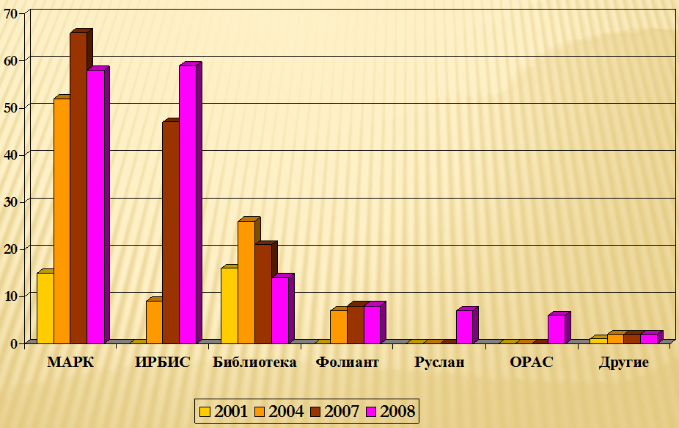 Возможности «ИРБИС». АБИС «ИРБИС» покрывает довольно широкий спектр библиотечных технологических процессов:Комплектование, подписка;Каталогизация;Регистрация читателей, книговыдача;Справочно-информационное обслуживание (в т. ч. ИРИ/ДОР);Систематизация и классификация;Полнотекстовые базы данных;Межбиблиотечный абонемент;Корпоративное взаимодействие;Имидж-каталог как средство ускоренной ретроконверсии;Веб-шлюз (в т. ч. с возможностью заказа литературы онлайн), Z-шлюз;Преимущества «ИРБИС». АБИС «ИРБИС64» имеет множество достоинств:Работа в любых сетях по протоколу TCP/IP (впрочем, налагаются довольно жесткие ограничения на качество сетевой инфраструктуры);Нет ограничения на количество пользователей, осуществляющих одновременный доступ к ЭК (об ограничении на количество библиотекарей, подключающихся к «ИРБИС64» см. ниже);Полная интегрируемость в корпоративные сети: импорт из корпоративных проектов «ЛИБНЕТ» и «Ирбис-корпорация» встроен непосредственно в АРМ «Каталогизатор», поддерживается импорт из каталогов Z39.50, каталогов Web-ИРБИС, импорт и экспорт записей в формате ISO 2709 и многое другое;Поддержка протокола Z39.50 как в качестве клиента, так и в качестве сервера;Совместимость со стандартными форматами UNIMARC/USMARC/MAR21/RUSMARC;Поддержка произвольного количества БД, при этом объем каждой БД также практически не ограничен;Технология автоматического формирования словарей с реализацией быстрого поиска по любым элементам описания и их сочетаниям;Средства для ведения и использования авторитетных файлов, алфавитно-предметного указателя к УДК/ББК и тезауруса;Поддержка традиционных технологий: от печати книг суммарного учета до печати всех видов каталожных карточек;Поддержка современных технологий автоматизации библиотечных процессов, в т. ч. штрих-кодирования и RFID-меток как на книги/журналы, так и на читательские билеты;Поддержка полных текстов, графических данных и других внешних объектов, включая ресурсы Интернет;Поддержка многоязычия (Unicode);Формально-логический контроль введенных данных, в том числе – орфографический;Широкий выбор сервисных средств, обеспечивающих удобство и наглядность пользовательского интерфейса, упрощающих процесс ввода, исключающих ошибки и дублирование информации;Расширяемость и настраиваемость. Пользователь может адаптировать форматы и логику работы системы под нужды своей библиотеки. Можно создавать собственные форматы и модули расширения. Можно создавать БД с произвольной уникальной структурой (например, БД инвентаризации библиотечного имущества). Имеется возможность настройки (кастомизации) пользовательского интерфейса под собственные нужды. Также можно подключить собственные средства ввода.История создания «ИРБИС». «ИРБИС» является правопреемником системы автоматизации библиотек «CDS/ISIS», созданной в 60-х гг. по заказу ЮНЕСКО. «CDS/ISIS» работала на мейнфреймах IBM и поначалу предназначалась для автоматизации внутренних процессов в ЮНЕСКО. Однако, с 1985 г. ЮНЕСКО стала продвигать CDS/ISIS как систему для библиотек и музеев, для чего Латиноамериканский и Карибский центр наук о здоровье (Latin American and Caribbean Center on Health Sciences Information), также известный под аббревиатурой BIREME, выполнил портирование системы на MS-DOS. В 1995 г. он же выпустил версию для Windows под названием WinISIS.Ниже приводится снимок главного окна WinISIS (англоязычной версии).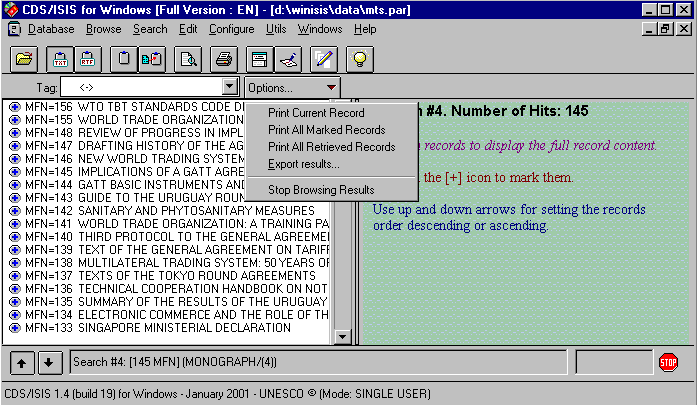 Усилиями ЮНЕСКО WinISIS начала распространяться по странам мира, для чего ЮНЕСКО выбрала несколько национальных дистрибуторов WinISIS. В России дистрибутором стала Государственная публичная научно-техническая библиотека России (ГПНТБ России).В ГПНТБ система была не только переведена на русский язык, но и существенно переработан ее пользовательский интерфейс, после чего ГПНТБ начала коммерческое распространение системы под название «ИБИС» – «Интегрированная Библиотечно-Информационная Система» (следы первоначального названия до сих пор видны в названии БД ЭК и некоторых рабочих листов). Однако, как выяснилось, «ИБИС» нарушал торговую марку одноименной компании, поэтому название было сменено на «ИРБИС» – «Интегрированная Расширяемая Библиотечно-Информационная Система». При этом с точки зрения формата хранения данных и логики их обработки «ИРБИС» оставался совместимым с «WinISIS».Версии «ИРБИС». Первоначально существовали две версии «ИРБИС»: для MS-DOS и для Windows 95 и совместимых ОС. Через некоторое время стали видны ограничения «ИРБИС», которые затрудняли применение системы в крупных библиотеках:Размер мастер-файла не мог превышать 512 Мб. При интенсивной аналитической росписи статей (особенно в рамках корпоративных проектов) объем файла быстро приближался к своему пределу.Размер записи не мог превышать 32 Кб, что очень мало, если в библиотеке много экземпляров одного издания индивидуального учета. Также возникает проблема с регистрацией посещений и книговыдачи читателям – записи слишком быстро растут.Работая по файл-серверной технологии, «ИРБИС» передавал по сети слишком много данных, что приводило к неоправданной нагрузке на сетевую инфраструктуру и замедлению работы библиотеки в целом;Длина записей в поисковом индексе ограничивался 32 символами, что очень мало с учетом т. наз. префиксов.Эти проблемы были решены в новой версии «ИРБИС», которую было решено назвать «ИРБИС64» (из-за того, что в базе данных начали применяться 64-битные адреса данных). К сожалению, «ИРБИС64» на уровне базы данных не совместим с прежней версией, которую было решено называть «ИРБИС32» (в настоящее время ее также называют «ИРБИС64/32»). «ИРБИС64»:Не имеет ограничения на количество записей в БД (точнее, оно составляет 4 294 967 296, это ограничение нереально превысить в обозримом будущем);Максимальный размер мастер-файла составляет 4 Тб, что также нереально превысить, если, конечно, не включать в запись большие графические файлы;Максимальный размер одной записи также составляет 4 Тб;Максимальное количество повторений одного поля – 65 535, что должно хватить для любого разумного применения;«ИРБИС64» работает по клиент-серверной технологии, что значительно уменьшает объем передаваемых по сети данных и соответственно снижает нагрузку на сетевую инфраструктуру;Кроме того, из-за перехода от идеологии совместного доступа к папкам к обмену данными по протоколу TCP становится реальным подключение территориально удаленных филиалов к серверу;Ограничение на длину стало гораздо более либеральным (до 2048 байт, что вполне достаточно для любых разумных сценариев);«ИРБИС64» использует международную универсальную кодировку символов UTF-8, что позволяет в одной БД и даже в одном документе смешивать тексты на произвольных языках (русском, японском, английском и т. д.).Следующим этапом развития АБИС «ИРБИС» явилось появление системы «ИРБИС128», работающей по трехзвенной архитектуре. Эта версия «ИРБИС» еще не получила широкого распространения, но, безусловно, ее ждет большое будущее.Далее везде, где не указано обратное, мы говорим о версии «ИРБИС64» выпуска 2012 г.Состав «ИРБИС64». В процессе разработки «ИРБИС64» набор поставляемых АРМ и модулей менялся, и в настоящее время он таков:TCP-сервер (центральный компонент, без которого АБИС не сможет функционировать);Локальный АРМ «Администратор» (в т. ч. АРМ «Администратор полнотекстовых баз данных») – может работать только на том компьютере, где физически расположены базы данных;Клиентский АРМ «Администратор»;АРМ «Каталогизатор» – «рабочая лошадка» системы «ИРБИС» – с его помощью библиотекари создают новые записи и редактируют их. Может редактировать записи в БД любой структуры;АРМ «Комплектатор» – автоматизирует основные технологические процессы комплектования фондов библиотеки. Для редактирования записей вызывает АРМ «Каталогизатор»;АРМ «Книговыдача» – автоматизирует основные процессы обслуживания читателей, такие как выдача, возврат и продление литературы, работа с задолжниками и т. д.;АРМ «Читатель» – позволяет читателям осуществлять поиск и заказ изданий из фондов библиотеки (в т. ч. отслеживание статуса заказов – «выполнен», «отказ» и т. д.), имеется родственный АРМ «Полнотекстовые БД» для поиска и просмотра полнотекстовых документов;АРМ «Книгообеспеченность» – автоматизирует создание основных выходных форм по книгообеспеченности учебного процесса. Для редактирования записей вызывает АРМ «Каталогизатор». Применяется только в вузовских/учебных библиотеках;Веб-шлюз, Z39.50-шлюз – представляют электронный каталог «внешним» читателям на сайте библиотеки, в т. ч. позволяют создать корпоративную инфраструктуру (для взаимозаимствования записей). Имеется версия веб-шлюза для полнотекстовых БД;«Ирбис-Навигатор» – позволяет организовать произвольный пользовательский интерфейс БД и диалог с пользователем на основе языка разметки HTML;«Центр регистрации читателей» – упрощает регистрацию читателей в библиотеке (по традиционной технологии это происходит в АРМ «Каталогизатор»);«J-Ирбис» – позволяет построить корпоративный портал библиотеки. Является надстройкой над популярной системой управления сайтом Joomla;Различные редакторы (например, редактор табличных форм, редактор форматов, просмотрщик файлов в формате ISO 2709 и т. д.).Дополнительные продукты. ГПНТБ России за отдельную плату распространяет полные версии БД УДК (полные/сокращенные) и ББК (средние/для массовых библиотек/для детских библиотек). Сторонние разработки. Поскольку АБИС «ИРБИС64» является расширяемой и настраиваемой, для нее существует множество пользовательских наработок, часть из которых получились настолько удачными, что авторы распространяют их на платной (или бесплатной) основе. Вот некоторые из них:АРМ «Корректор» – проверяет записи в БД на соответствие формальным критериям (например, не пропущены ли определенные поля);«Ирбис-Аналитика» – позволяет заимствовать аналитические описания статей прямо с сайтов, не приспособленных для этого;«Каталог периодики» – предоставляет читателю удобное средство доступа и навигации по сводной БД всех периодических изданий, поступивших в библиотеку;«Спроси библиотекаря» – виртуальная справочная служба библиотеки онлайн.Лицензирование «ИРБИС64». Каждый сервер «ИРБИС64» ограничивает количество одновременно подключенных к нему клиентов (в зависимости от оплаченного максимума): Сервер имеет внутренний счетчик подключений, который декрементируется (уменьшается на единицу) по следующим правилам:Локальный АРМ «Администратор» всегда может подключиться к серверу (собственно TCP-подключения не происходит, т. к. локальный «Администратор» взаимодействует с БД напрямую;Клиентский АРМ «Администратор» требует одну лицензию (но всегда может подключиться к серверу, даже если лимит лицензий исчерпан);АРМ «Каталогизатор» и АРМ «Книговыдача» требуют по одной лицензии;АРМ «Комплектатор» и АРМ «Книгообеспеченность» требуют по две лицензии (т. к. для любого редактирования запускают АРМ «Каталогизатор», который, собственно, и требует вторую лицензию);Остальные АРМ не требуют лицензий. Так, например, АРМ «Читатель» и «Ирбис-Навигатор» можно запустить в произвольном числе экземпляров.«Отвалившийся» клиент (т. е. клиент, не взаимодействующий с сервером в течение длительного отрезка времени) автоматически отключается самим сервером, и счетчик инкрементируется (увеличивается на единицу).Минимальное количество подключений, которое можно приобрести – 10.В комплект поставки «ИРБИС64» входят следующие БД:IBIS – тестовая (демонстрационная) БД – она же БД ЭК – основная БД в системе «ИРБИС». Содержит библиографическое и технологическое (специальное) описание литературы по фонду библиотеки. Хотя «ИРБИС» позволяет завести столько БД ЭК, сколько необходимо, большинство библиотек ограничиваются одной;CMPL – БД комплектования – содержит предварительные (краткие) БО литературы, планируемой для приобретения, данные для заказа и подписки, реквизиты издающих, распространяющих и книготорговых организаций, сведения о поступающих партиях литературы. На основе БД CMPL формируются такие выходные формы, как акт поступления/выбытия литературы, акт о недопоставке заказанной литературы, страницы книги суммарного учета;RDR – БД читателей – содержит реквизиты зарегистрированных читателей и сведения о выдаче/возврате литературы. Каждая запись в БД RDR содержит электронный формуляр одного читателя (с теми же сведениями, что и его традиционный аналог) и историю посещения читателем библиотеки и сведения обо всех взятых и возвращенных книгах;RQST – содержит очередь текущих заказов на выдачу литературы и записи бронирования. Также содержит историю выполненных заказов и отказов, что позволяет оценить эффективность работы библиотеки. Применяется при автоматизированной технологии книговыдачи. Данная БД в основном формируется системой «ИРБИС» автоматически, так что не требует вмешательства пользователя. Соответствующие АРМ («Читатель» и «Книговыдача») самостоятельно создают и модифицируют записи в ней;ATHRC – авторитетный файл коллективных авторов. Применяется при заполнении соответствующих полей в АРМ «Каталогизатор»;ATHRA – авторитетный файл индивидуальных авторов. Применяется при заполнении соответствующих полей в АРМ «Каталогизатор»;ATHRS – авторитетный файл предметных заголовков. Применяется при заполнении соответствующих полей в АРМ «Каталогизатор»;ATHRG – авторитетный файл географических названий. Применяется при заполнении соответствующих полей в АРМ «Каталогизатор»;ATHRU – алфавитно-предметный указатель к УДК. Применяется при заполнении соответствующих полей в АРМ «Каталогизатор»;ATHRB – алфавитно-предметный указатель к ББК. Применяется при заполнении соответствующих полей в АРМ «Каталогизатор»;TEZ – тезаурус;URUB – универсальный тематический навигатор;HELP – рубрикатор ГРНТИ (государственный рубрикатор научно-технической информации);POST – каталог подписки на периодические издания; PODB – издательский каталог книг. Применяется для подбора книг и последующего переноса БО в БД CMPL при автоматизированном комплектовании библиотечных фондов. БО в БД PODB могут быть импортированы из издательских прейскурантов в формате Excel;VUZ – учебные планы для задачи книгообеспеченности. Применяется только в вузовских библиотеках;ARCH – технический архив;MESH – предметные рубрики по медицине. БД формируется из одноименного международного рубрикатора;RSUDC – база данных УДК. Применяется при заполнении соответствующих полей в АРМ «Каталогизатор»;RSBBK – база данных ББК. Применяется при заполнении соответствующих полей в АРМ «Каталогизатор»;KZD – календарь знаменательных дат;WORK – рабочая БД для табличных форм. Данная БД полностью автоматически формируется и уничтожается системой «ИРБИС», так что не требует вмешательства пользователя;PAY – БД платных услуг. Библиотека может вносить в эту БД сведения об оказываемых ею платных услугах и их цене по прейскуранту. По БД PAY можно в автоматизированном режиме создавать отчеты об объеме оказанных услуг за указанный период и отслеживать взаиморасчеты (баланс) с конкретным читателем;BLANK – служебная БД, которая служит шаблоном для создания новых БД. При создании БД файлы из этой папки копируются во вновь создаваемую папку. Т. о., если вы поменяете какие-либо файлы в данной БД, все вновь создаваемые БД воспримут эти изменения. Также используется сервером «ИРБИС64» для выполнения команды «Опустошить БД».Каждая БД в «ИРБИС» имеет определенную структуру. Основные файлы в БД помещаются в папку, имеющую имя БД, и сами файлы имеют то же имя, что и БД (например, «IBIS»), и следующие расширения:Взаимосвязь между кросс-файлом и мастер-файлом схематически изображена на рисунке ниже.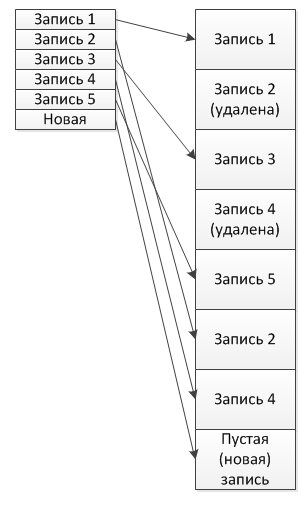 Содержимое инвертированного файла также схематически изображено в следующей таблице.В таблице мы видим так называемые префиксы («A=» для авторов, в т. ч. коллективных, «T=» для заголовков, «U=» для УДК) и собственно искомые значения, снабженные ссылкой на запись (MFN) и поле.Принцип работы инвертированного файла схематически показан ниже.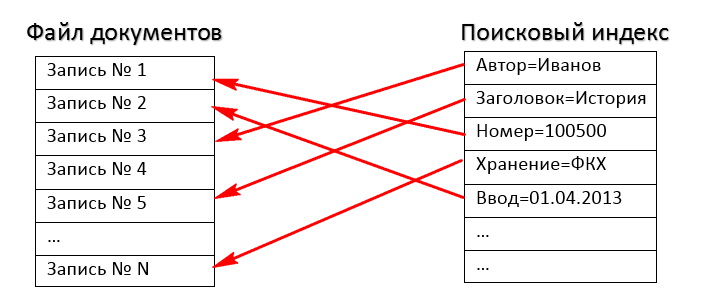 Остальные файлы в папке составляют т. наз. «обвязку» БД. Они содержат различные рабочие листы, меню и прочие необходимые для функционирования системы «ИРБИС» элементы.Папка «Deposit». В стандартную поставку «ИРБИС64» входит папка «Deposit», которая содержит общие для всех БД. Если сервер «ИРБИС64» не находит какого-либо файла в папке БД, он пытается найти его в папке «Deposit». Т. о., файл, помещенный в папку БД, перекрывает действие одноименного файла в папке «Deposit».Настроечные файлы. Для каждого АРМ в «ИРБИС64» имеется два настроечных файла (также называемых INI-файлами), задающих конфигурацию этого АРМ – клиентский и серверный. Клиентский INI-файл должен располагаться в той же папке, что и соответствующий АРМ (либо путь к нему должен быть указан явно в командной строке при запуске АРМ). Серверный INI-файл, как правило, располагается в той же папке, что и программа сервера irbis_server.exe (или service_64.exe в зависимости от способа запуска сервера).Как видите, клиентский INI-файл, как правило, имеет префикс «c» по сравнению с серверным (но это необязательно: ему можно назначить любое имя и указать его явно, например, в командной строке в ярлыке, при помощи которого запускается АРМ).Приведем пример типичного клиентского INI-файла (только первых строк):[Main]{Изменение нижеследующего текста приведет к прекращению работы системы!!!}User=Иркутская областная государственная научная библиотека им. И. И. Молчанова-СибирскогоServerIP=127.0.0.1ServerPort=6666FontName=ArialFontCharSet=204Common=ћџҐќџWebServer=0Как свидетельствует вышеприведенный фрагмент, модификация (в т. ч. отсутствие) клиентского INI-файла приводит к прекращению работы системы (т. к. АРМ из INI-файла, во-первых, берет информацию о лицензировании, а во-вторых – параметры соединения с сервером). При отсутствии или повреждении клиентского INI-файла АРМ аварийно завершает работу, демонстрируя окно, показанное ниже.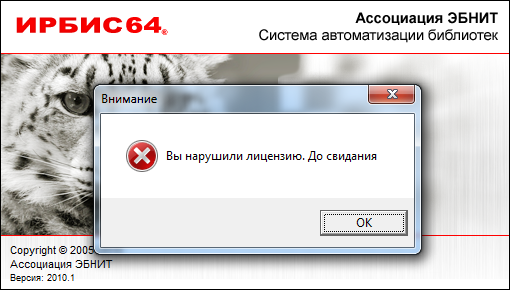 Проблема с клиентскими INI-файлами усугубляется тем, что АРМ должен иметь доступ к INI-файлу на запись, чтобы записывать туда информацию о текущих настройках и контексте работы оператора, так что случайное удаление или повреждение INI-файла вполне возможно, например, при сбоях сетевой инфраструктуры. Поэтому необходимо иметь резервную копию каждого INI-файла для быстрого восстановления функциональности АРМ.Взаимодействие процессов «ИРБИС64». На схеме ниже показано типичное взаимодействие процессов, в совокупности образующих серверную инфраструктуру «ИРБИС64».Обозначения на схеме:w3wp.exe – стандартный процесс веб-сервера Microsoft IIS. Показано два экземпляра процесса, т. к. IIS запускает дочерние процессы, которыми управляет главный (материнский процесс);cgiirbis_64.exe – обработчик запросов, перенаправляющий их собственно серверу irbis_server.exe;service_64.exe – процесс, регистрируемый в качестве серверного в реестре Microsoft Windows Server. На самом деле является лишь заглушкой, которая вызывает реальный серверный процесс irbis_server.exe;irbis_server.exe – главный (материнский) процесс сервера, который принимает запросы от клиентских АРМ и других процессов, проверяет их и передает на обработку процессам server_64.exe, которые он стартует и завершает по мере необходимости. Именно irbis_server.exe ведет подсчет задействованных лицензий. Максимальное число лицензий и наименование организации-лицензиата «вшито» в exe-файл на этапе формирования дистрибутива для конкретной организации. Таким нехитрым образом ГПНТБ России надеется защитить свою интеллектуальную собственность;server_64.exe – «рабочая лошадка» системы «ИРБИС64». Обрабатывает клиентские запросы, обращаясь к БД через динамическую библиотеку irbis64.dll;z64.exe – сервер протокола Z39.50, перенаправляющий клиентские запросы реальному серверу irbis_server.exe.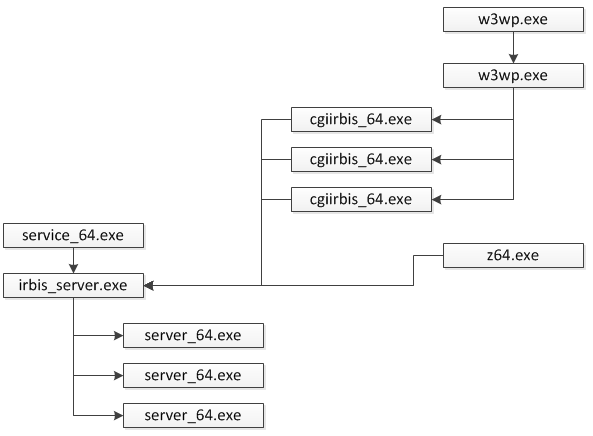 Как видно из вышеприведенной схемы, «узким местом» серверной инфраструктуры «ИРБИС64» является процесс irbis_server.exe. Если, например, происходит сбой при получении команды от клиента, вся эта развесистая конструкция «зависает», и свои данные теряют в том числе и ни в чем не повинные клиенты, связь с которыми ни разу не прерывалась. Для исправления описанной проблемы между клиентами и irbis_server.exe помещают еще одну программу, которая самостоятельно разбирается с «отваливающимися» клиентами. Таких программ на сегодняшний день три:Web2Irbis, поставляемая ГПНТБ России. Она прослушивает 80-й порт и перенаправляет успешно полученные запросы к irbis_server.exe. Требует установленного веб-сервера, такого как Microsoft IIS;IRBIS128 – работает по трехзвенной схеме, так что к irbis_server.exe попадают уже обработанные компонентом middleware запросы. Также требует, чтобы был установлен веб-сервер;ИРБИС-Прокси – простая утилита, которая прослушивает указанный порт и перенаправляет на irbis_server.exe только полноценные (не поврежденные в пути) клиентские запросы. Аналогично прокси разбирается и с ответами сервера «отваливающимся» клиентам. Требует установленного Microsoft.Net Framework 3.5 SP1, который на Microsoft Windows Server 2008 и новее, как правило, уже установлен.Недостатки «ИРБИС». Несмотря на массу достоинств, АБИС «ИРБИС» не лишена и некоторых недостатков:Сильная зависимость от качества сетевой инфраструктуры. Не рекомендуется подключать к серверу «ИРБИС64» клиентов через модемные линии связи или Интернет, т. к. потеря или повреждение сетевых пакетов от таких клиентов могут привести к «зависанию» сервера в целом (см. описание проблем с «отваливающимися» клиентами выше);«Хрупкая» структура базы данных. Отсутствие хотя бы базовой поддержки транзакций иногда приводит к рассогласованию данных (например, экземпляр книги может числиться выданным, но при этом не привязанным ни к одному читателю);Слабый и неудобный язык форматирования (однако, расширяемый). Он практически в прямом смысле слова «птичий» и работает по принципу «Write Only», т. е., в однажды написанном формате трудно разобраться через некоторое время даже его автору.Отдельный язык манипулирования записями также слабый и неудобный (к тому же нерасширяемый). Администратору системы приходится осваивать по факту два языка;Неудобная система формально-логического контроля, могущая привести к ситуации, когда невозможно ни сохранить модифицированную запись, ни отказаться от внесенных изменений;Хотя АРМ «Каталогизатор» или «Комплектатор» можно установить на университетской кафедре или дома у читателя, требуется довольно сильная «доводка» для того, чтобы преподаватель, аспирант или студент ничего не мог испортить в библиотечных БД;Привязка к технологиям Microsoft: для просмотра БО в АРМ «Каталогизатор» требуется Microsoft Internet Explorer, для распечатки каталожных карточек – Microsoft Office Word (впрочем, авторы не рекомендуют пользоваться режимом «Печать каталожных карточек»), для работы с табличными формами – Microsoft Office Excel.Однако перечисленные недостатки не носят фатального характера, и «ИРБИС64» много легче в освоении и эксплуатации чем многие (к тому же более дорогие) конкурирующие АБИС, так что ее, без сомнения, ждет большое будущее в библиотеках.Установка «ИРБИС64»Комплект поставки «ИРБИС64» состоит из двух частей – серверной и клиентской, установка которых происходит независимо.Серверную часть строго рекомендуется устанавливать на отдельно выделенный для этой цели компьютер, лучше под управлением операционной системы Microsoft Windows Server 2008 или более новой. Несмотря на то, что «ИРБИС64» будет работать и на Windows Server 2003, не рекомендуется применять столь устаревшую платформу, т. к. с 13 июля 2010 г. Microsoft перевела данный продукт в фазу продленной поддержки (т. е. для него выпускаются только самые критические обновления), а с 14 июля 2015 г. его поддержка будет прекращена полностью.Рекомендуется устанавливать серверную часть строго в корень диска, причем отличного от системного загрузочного диска (необходимо создать специальный раздел на диске, в который никакие программы, кроме «ИРБИС64» устанавливаться не будут). Недопустимо использовать в имени директории для установки символы пробела или национальных алфавитов, т. к. это с высокой вероятностью может привести к проблемам в будущем.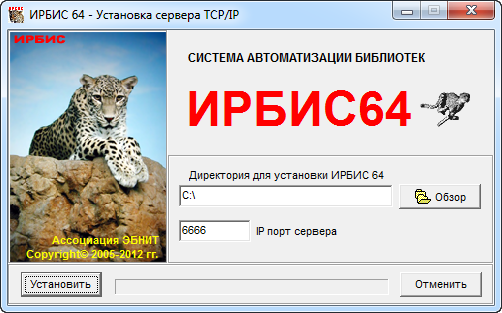 Если в библиотеке планируется использовать утилиту «ИРБИС-Прокси» (о ней будет рассказано позже), IP-порт сервера в соответствующем поле ввода рекомендуется указать равным 5555.Если IP-адрес сервера неизвестен, его можно определить с помощью программы local_ip.exe (см. снимок окна). IP-адрес необходимо записать, чтобы позже ввести при установке клиентской части.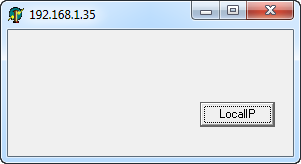 Папку с серверной частью лучше не переименовывать во избежание сложностей в будущем (в т. ч. при обновлении системы или применении рецептов, скопированных с форума поддержки «ИРБИС»).Клиентскую часть системы желательно установить в директорию, отличную от серверной, чтобы не создавать у пользователей искушения запустить не предназначенные для них программы. Кроме того, директория с клиентскими АРМ должна быть доступна пользователям на запись, но крайне неразумно давать право записи туда, где установлена серверная часть «ИРБИС».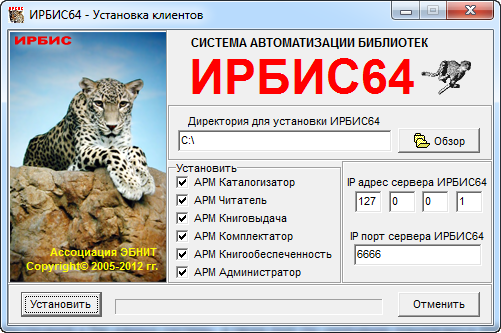 Обратите внимание: если в библиотеке планируется применять утилиту «ИРБИС-Прокси», IP-порт сервера в соответствующем поле ввода менять НЕ НУЖНО!Вообще говоря, клиентская часть может быть установлена на компьютер, отличный от того, на который установлена серверная часть.Папку лучше назвать I64CLIENT или по аналогии, после чего следует предоставить к ней общий доступ (см. снимок экрана ниже). Важно: доступ на запись должен быть предоставлен группе пользователей «Пользователи», а не «Все», т. к. в последнюю входят и гости, не прошедшие аутентификацию в сети.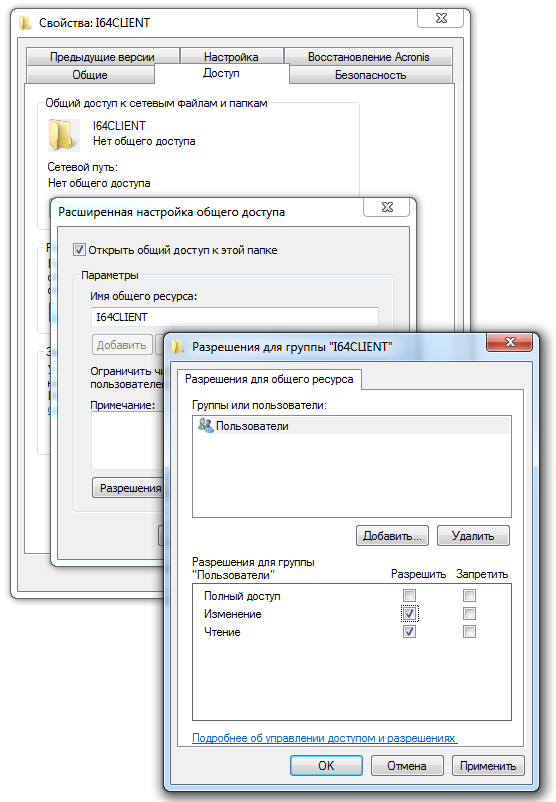 Первоначальная настройка системыПеред началом эксплуатации следует отредактировать несколько системных справочников, чтобы настроить «ИРБИС64» для своей организации (по умолчанию в них прописаны данные ГПНТБ России).Редактирование лучше осуществлять в редакторе psetws.exe, входящем в поставку «ИРБИС» (см. снимок окна ниже).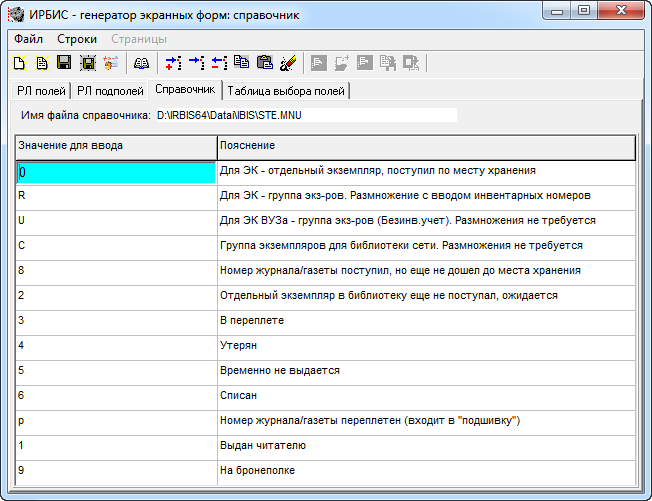 Также редактирование можно производить в текстовом редакторе notepad.exe (из комплекта поставки Windows) или аналогичном (т. е. не применяющем форматирование к символам документа), но не в Microsoft Word или WordPad, которые могут необратимо испортить документ, добавив служебные символы форматирования. В качестве редактора подойдут также Notepad+, встроенный редактор Far Manager или Total Commander.Первым следует отредактировать справочник org.mnu, хранящийся в директории Deposit и содержащий основные сведения об организации. Пример org.mnu приведен на рисунке ниже (обратите внимание, что текст, начинающийся со знака «—», является нашим комментарием и в самом файле отсутствует).Как правило, достаточно отредактировать только название организации.1RU 	– код страны2ИОГУНБ	– организация3р.	– обозначение валюты4с	– единица измерения объема5стр.	– страницы для журналов/газет6rus 	– национальный язык70	– проверка фонда81	– словарь «Технология»90 – автоматический авторский знак*****	– конец справочникаБаза данных «IBIS» содержит некоторое количество записей, которые, по мнению разработчиков, должны проиллюстрировать возможности системы и послужить примером при начальном ее изучении.Если в библиотеке не собираются заводить новую базу данных для электронного каталога (а этого, как правило, не делают), то необходимо опустошить «IBIS» до начала эксплуатации системы. Сделать это можно как из локального, так и из клиентского АРМ «Администратор» (см. снимок окна ниже).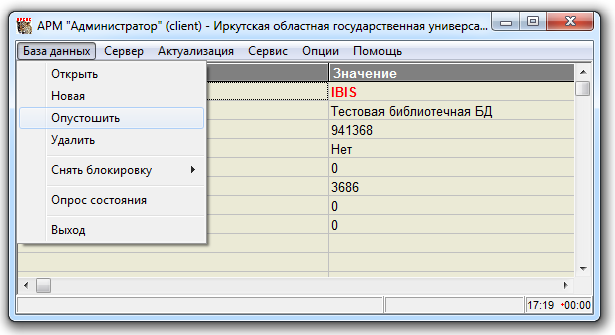 Если планируется в качестве БД ЭК использовать «IBIS», следует сменить ее наименование с «Тестовая библиотечная БД» на «Электронный каталог» или что-нибудь аналогичное. Для этого следует отредактировать файлы dbnam1.mnu, dbnam2.mnu и dbnam3.mnu, хранящиеся в директории DATAI. Вообще, желательно не делать доступными читателям и библиотекарям лишние БД (те, которые им в данный момент не нужны).После редактирования указанных файлов может потребоваться перезапуск соответствующих АРМ для того, чтобы изменения вступили в силу.Ниже приведен пример файла dbnam1.mnu.IBISЭлектронный каталог ГБУК ИОГУНБ им. И. И. Молчанова-СибирскогоCMPLКомплектованиеRDRБаза данных читателейRQSTБаза данных заказов на выдачу литературыATHRCАвторитетный файл «Коллективные авторы»ATHRAАвторитетный файл «Индивидуальные авторы»ATHRSАвторитетный файл «Предметные заголовки» ATHRUАлфавитно-предметный указатель УДКATHRBАлфавитно-предметный указатель ББК*****Необходимо отредактировать справочник мест хранения MHR.MNU, т. к. он содержит сведения о соответствующих местах в ГПНТБ. Ниже приведен пример справочника для ИОГУНБ:Ф201Читальный зал естественных наукФ202ЧЗ гуманитарных наукФ301ЧЗ микрофильмовФ302Абонемент*****В серверном INI-файле irbisc.ini содержится секция [Private] примерно следующего содержания (приведено с сокращениями):[Private]REGWORK=NAMEREG=PODR=READ=ETR=КТFIO=1KSU=NA=KKC=FPC=KKI=FPI=KKK=FPK=Она задает умолчания для отображения на экран и вывода на принтер библиографического описания и технологической информации. Если библиотеку не устраивают установки по умолчанию, соответствующий пункт секции может быть отредактирован.Обратите внимание, что эти настройки могут быть переопределены для конкретного оператора и конкретного библиографического описания.Создание пользовательских профилейДля входа в систему клиентам предлагается: тестовое имя MASTER с паролем MASTERKEY или тестовое имя 1 с паролем 1. Для работы АРМ Читатель предлагается тестовое имя (идентификатор) читателя 111.С точки зрения безопасности до начала эксплуатации лучше завести «реальных» пользователей (которые будут пользоваться системой), а вышеприведенных – удалить (как это сделать, будет рассказано ниже).Для каждого оператора «ИРБИС64» необходимо завести профиль (все читатели считаются одним оператором) с соответствующим логином, паролем и INI-файлом.В ИОГУНБ принята следующая система:Логин совпадает с фамилией оператора плюс его инициалы (например: «ТолстихинаНП»);Пароль должен состоять не менее, чем из четырех символов;Имя INI-файла для соответствующего АРМ должно совпадать с логином оператора плюс один символ: «C» – для АРМ «Каталогизатор», P – для АРМ «Комплектатор», «B» – для АРМ «Книговыдача» и «R» – для АРМ «Читатель» (например: «ТолстихинаНПC.ini»).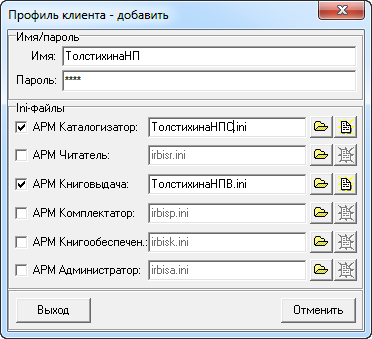 Ниже приведен (с сокращениями) пример INI-файла «ТолстихинаНПC.ini». Обратите внимание на первую строку «[@IRBISC]», которая ссылается на общий для всех операторов INI-файл «irbisc.ini». Потом идет перечисление тех параметров, которые переопределены по сравнению с общим файлом.[@IRBISC][Main]FIO=ТолстихинаНПOTD=01[PRIVATE]KSU=NA=KSUD=KKC=FPC=KKE=KKI=FPI=1KKK=Такая система крайне удобна, т. к. уменьшает объем правок, вносимых при перенастройке глобальных параметров (например, при переносе БД в новые директории) и соответственно – потенциальную опасность ошибки администратора. Поэтому крайне рекомендуется внедрить аналогичную схему в своей библиотеке.Обязанности администратора «ИРБИС»Ниже перечислены регулярные действия, которые администратор АБИС «ИРБИС» должен выполнять в обязательном порядке. В противном случае невозможна нормальная эксплуатация системы. Создание профилей пользователей. Профили, как было указано выше, необходимо создавать для всех категорий пользователей.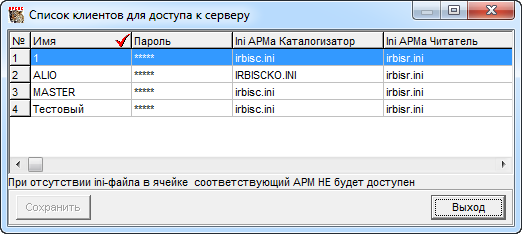 Профили пользователя в клиентском АРМ «Администратор» создаются на серверной части при запущенном сервере «ИРБИС64» с помощью диалогового окна «Список клиентов для доступа к серверу».Кроме INI-файлов, составляющих профили пользователей и находящихся на серверной части, существуют INI-файлы на клиентских машинах («рядом» с соответствующими исполняемыми модулями АРМов) – cirbisc.ini, cirbisp.ini и т.д. – в которых сохраняются ТОЛЬКО настройки пользовательского интерфейса соответствующих АРМов.Корректировка справочников. Корректировка подробно описана выше. Имеется в виду набор справочников (файлы с расширением MNU), содержащих данные, специфичные для каждой библиотеки. Это:MHR.NNU – справочник мест хранения;КР.MNU – справочник каналов поступления;KRV.MNU – справочник данных по краеведению;TP.MNU – справочник технологического пути отдельного экземпляра;ORG.MNU – специальный справочник системных настроек.В исходном состоянии (перед началом работы в системе) данные справочники находятся в директориях баз данных IBIS и CMPL (\DATAI\IBIS\ и DATAI\CMPL\).Для корректировки содержания справочников служит РЕДАКТОР РЛ И СПРАВОЧНИКОВ (АРМ АДМИНИСТРАТОР – ИНСТРУМЕНТЫ).Регулярное архивирование БД. Необходимо для создания страховочных копий БД на случай их восстановления при утрате или порче. Копирование выполняется для всех БД, которые изменяются пользователем. Наиболее целесообразно выполнять копирование ежедневно – тогда, когда НИКТО не осуществляет ВВОД в данные БД. Для копирования БД служит соответствующий режим в АРМ «Администратор» («Сервис» – «Копировать файл документов») – см. соответствующий раздел в «Общем описании системы». (Имеется возможность выполнять данную операцию автоматически – с помощью пакетных заданий.)Также возможно архивирование базы данных с помощью консольных утилит сжатия файлов, таких как RAR, ZIP или 7ZIP. Ниже приведен пример пакетного задания, которое сохраняет копии основных баз данных с помощью архиватора RAR.@echo offset DRIVE=E:\set IRBIS64=Irbis64set ROOT=%DRIVE%%IRBIS64%\set DATAI=%ROOT%datai\call :dobackup %DATAI% CMPLcall :dobackup %DATAI% Depositcall :dobackup %DATAI% IBIScall :dobackup %DATAI% RDRgoto :EOF:dobackupf:\backup\rar.exe a -ag-YYYY-MM-DD-HH-MM -dh -ep -ilogf:\backup\backup1.log 
-k -m2 -r- -s -x*.doc -x*.pdf f:\backup\%2.rar %1%2\*.*goto :EOFЛитератураСистема автоматизации библиотек ИРБИС64: Общее описание системы. – М. : ГПНТБ России, 2004. – 411 с.Система автоматизации библиотек ИРБИС64: АРМ «Каталогизатор» : руководство пользователя. – М. : ГПНТБ России, 2009. – 124 с.Система автоматизации библиотек ИРБИС : приложения (перечень элементов формата представления данных в электронном каталоге и базе данных комплектования). – М. : ГПНТБ России, 2002. – 64 с.Форум пользователей ИРБИС [Электронный документ]. – М., 15.08.13. — Режим доступа: www, URL: http://irbis.gpntb.ruРАБОЧИЕ ПРОЦЕССЫ ПРИ ИСПОЛЬЗОВАНИИ «ИРБИС»Поиск в АБИС «ИРБИС»Электронный каталог (ЭК) является важнейшим инструментом справочно-информационной работы библиотеки. Поэтому важность глубокого и всестороннего освоения инструментов поиска по ЭК, предоставляемых автоматизированной библиотечно-информационной системой (АБИС) «ИРБИС», невозможно переоценить. Без должного владения этими инструментами библиотекарь не сможет раскрыть перед читателем все многообразие фондов библиотеки, часть фондов могут вообще не получить своей доли читательского внимания.Кратко рассмотрим основные виды каталогов, поддерживаемые АБИС «ИРБИС64».Во-первых, это привычный нам электронный каталог, представляющий собой массив БЗ, разбитых по полям (элементам БЗ), поиск по которому осуществляется по заранее заданным (при установке и настройке системы) поисковым атрибутам, таким как ключевые слова, предметная рубрика или заглавие.Во-вторых, это так называемые имидж-каталоги, представляющие собой отсканированные карточки, не снабженные полноценным БО. Вместо этого произведено автоматизированное распознание текста при помощи специализированного ПО, и распознанные слова с карточки (безо всякой разбивки на элементы БО!) представляют собой поисковый образ.Ниже показан пользовательский интерфейс АРМ «ИРБИС-Навигатор», входящего в комплект поставки «ИРБИС», с открытым результатом поиска по имидж-каталогу.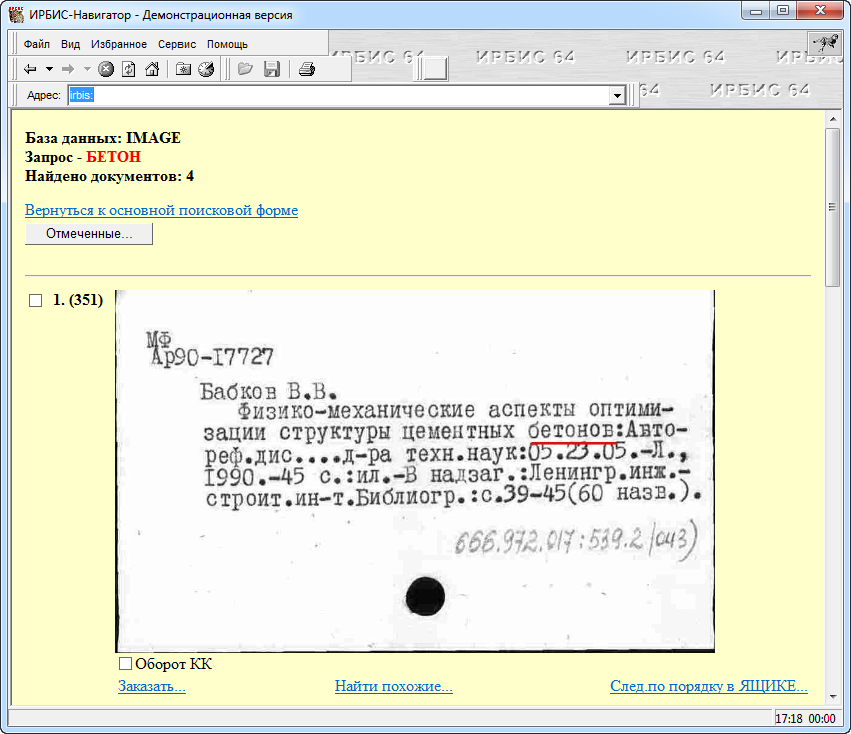 Как мы видим, поиск в имидж-каталогах возможен только без указания искомой области БО, что, безусловно, значительно снижает качество поиска (в т. ч. за счет возрастания «информационного шума»). Однако имидж-каталог является единственным экономически приемлемым способом конверсии традиционного (карточного) каталога в электронную форму. Более того, с точки зрения «ИРБИС» имидж-каталог представляет БД, которую можно редактировать, постепенно преобразуя к обычному ЭК.Ниже показан АРМ «Каталогизатор» с открытой записью имидж-каталога.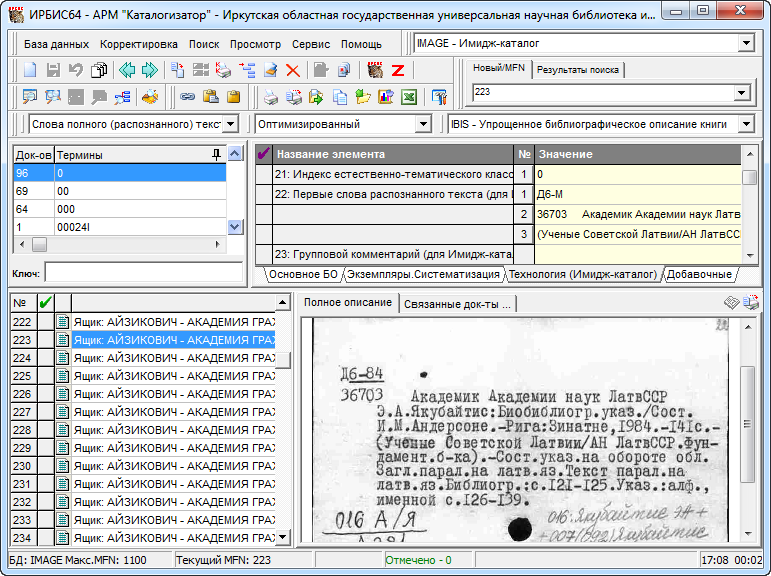 Т. к. имидж-каталог с точки зрения «ИРБИС» мало чем отличается от обычного ЭК, имеется возможность опубликовать имидж-каталог на сайте. С примером такой публикации читатель может ознакомиться на сайте Государственной публичной научно-технической библиотеки России (ГПНТБ России), которая опубликовала свой каталог до 1990 г. именно в такой форме (см. ниже снимок экрана с результатами поиска по имидж-каталогу ГПНТБ России). Имидж-каталог «Отечественная книга» ретрофонда ГПНТБ России содержит 735 582 карточки, так что результат ретроконверсии в полноценный каталог мы увидим очень нескоро. А имидж-каталог уже доступен и позволяет читателям находить издания в режиме онлайн.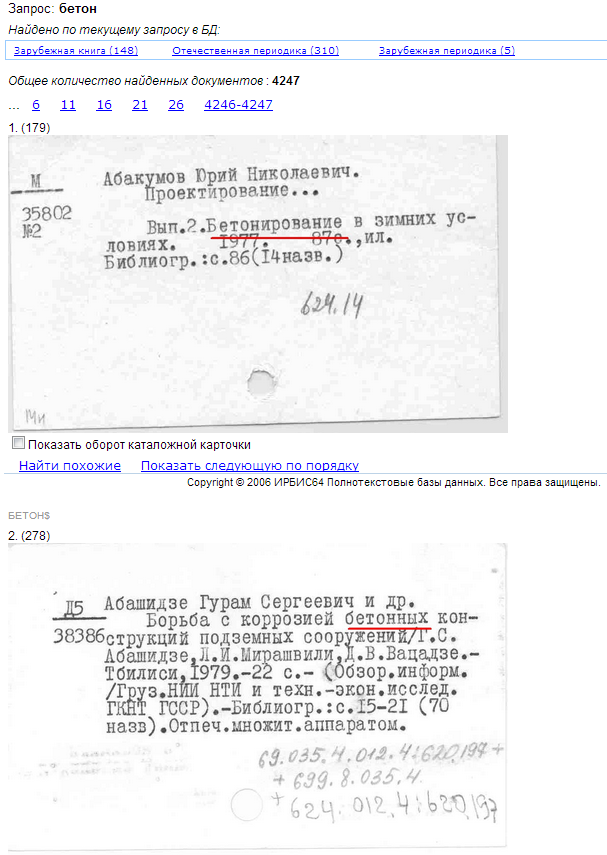 Для БД ЭК «ИРБИС» предлагает технологию автоматического формирования поискового образа документа по широкому спектру поисковых атрибутов. Кратко расскажем о ней.Каждая БЗ при сохранении в БД «ИРБИС» определенным образом обрабатывается специальным форматом, который формирует строки поискового образа документа. Сформированные строки добавляются в т. наз. инвертированный файл, содержащий поисковые образы для всех документов в БД. Ниже показано содержимое инвертированного файла (очень упрощенно):Как видно из этой таблицы, каждый элемент БЗ снабжается специальным префиксом (например, «A=» для авторов, «T=» для заглавий и т. д.), содержит элемент БЗ в формализованном виде (например, «Фамилия Имя Отчество» для индивидуальных авторов) и указание номера записи (MFN), в которой данный элемент встречается.Ниже приводится перечень поисковых префиксов, на которые настроен «ИРБИС» с настройками по умолчанию.Ниже показана схема работы инвертированного файла.Как видим, записи о документах в «ИРБИС» могут вводиться в произвольном порядке, ЭК все равно найдет нужный документ, при условии, что тот введен в БД без ошибок.Итак, какие же виды поиска предоставляет пользователю АБИС «ИРБИС»? Всего их шесть:Простой поиск по словарю;Комплексный поиск;Поиск «для чайников»;Поиск «для умников»;Поиск по связи;Последовательный поиск.Поиск по словарю – самый простой и интуитивно понятный вид поиска. В выпадающем списке пользователь выбирает поисковый атрибут («ключевые слова», «автор», «заглавие» и т. д. – перечень атрибутов приведен в таблице выше), в текстовом поле «ключ» начинает вводить искомый термин (например, «бетон»), а система показывает ему имеющиеся записи инвертированного файла с соответствующим префиксом (напоминаем, что для ключевых слов префикс – «K=»). Если нужное слово присутствует в списке, достаточно подсветить его и дважды щелкнуть мышью, либо нажать «Enter» на клавиатуре.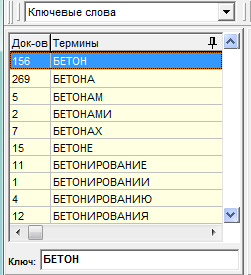 Тематический рубрикатор – специальный вид словаря, представленный в виде дерева (см. снимок экрана).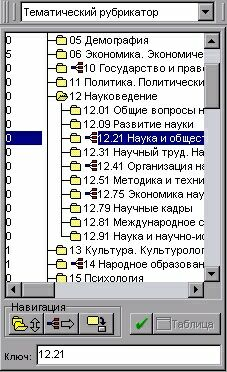 Рубрикатор удобен тем, что поиск можно вести по методике постепенного уточнения, каждый раз углубляясь на один уровень, пока не будет достигнут необходимый диапазон поиска, исключающий попадание посторонних документов в поисковую выдачу.Комплексный поиск позволяет комбинировать поиск сразу по нескольким атрибутам, состав и общее количество которых зависит только от пожеланий пользователя – система ограничений не налагает.Например, ниже показан поиск книг по теме «бетон», изданных в 1991 г. на русском языке.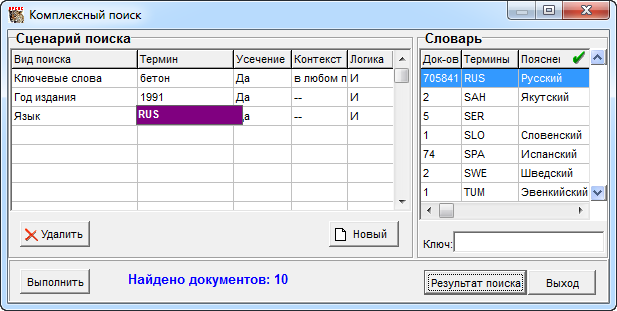 На что следует обратить внимание в этом диалоговом окне?Во-первых, на переключатель «Усечение». Если он установлен в «Да», то система будет искать БЗ не только с ключевым словом «бетон», но также и «бетонирование», «бетонный» и т. д. В поисковую выдачу попадут все БЗ, в которых ключевые слова начинаются с «бетон».Во-вторых, на переключатель «Контекст» (доступную только для ключевых слов). Он задает область БО, в которой следует учитывать ключевые слова: в любом поле (по умолчанию), в заглавии, в коллективных авторах, в предметных рубриках).В-третьих, на переключатель «Логика». Можно отбирать: 1) документы, для которых выполняются одновременно все заданные критерии поиска (логика «И»), 2) документы, для которых выполняется хотя бы один из заданных критериев (логика «ИЛИ»), 3) документы, для которых выполняется первый критерий, но не выполняется второй (логика «НЕТ»).Ниже показано количество найденных документов: 10. Условия поиска можно редактировать и запускать поиск, пока не будет найдено удовлетворительное количество документов, и лишь затем перейти к их списку.Поиск «для чайников» доступен только в АРМ «Читатель». Он реализует упрощенный поиск, ориентированный на начинающих пользователей.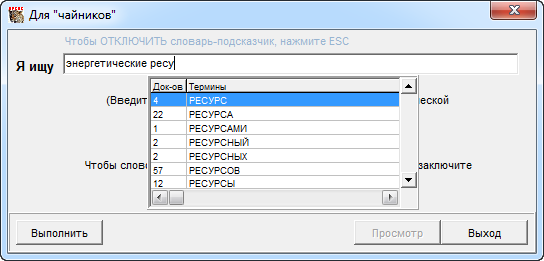 Поиск «для чайников» выполняется системой как поиск по всем полям записи, что дает следующие преимущества: 1) используется гибкая логика поиска (в отличие от жесткой при обычном поиске по словарю, когда доступны только операторы «И», «ИЛИ», «НЕТ»), 2) документы выдаются в порядке убывания релевантности (в отличие от обычного поиска, когда документы выдаются в том порядке, в каком их обнаружила система).Недостатки поиска «для чайников»: 1) его результаты нельзя использовать для уточнения в следующем запросе, 2) он не может уточнять результаты предыдущих запросов.Поиск «для умников» включает в себя специальные виды поиска, которые строятся на основе использования следующих информационно-лингвистических ресурсов:авторитетные файлы;алфавитно-предметные указатели или БД УДК/ББК;тезаурус;иерархические классификаторы (справочники);универсальный тематический навигатор (БД «URUB»).По умолчанию пользователю доступны: БД УДК, БД ББК, АФ коллективных авторов, АФ индивидуальных авторов, АФ предметных рубрик и рубрикатор ГРНТИ.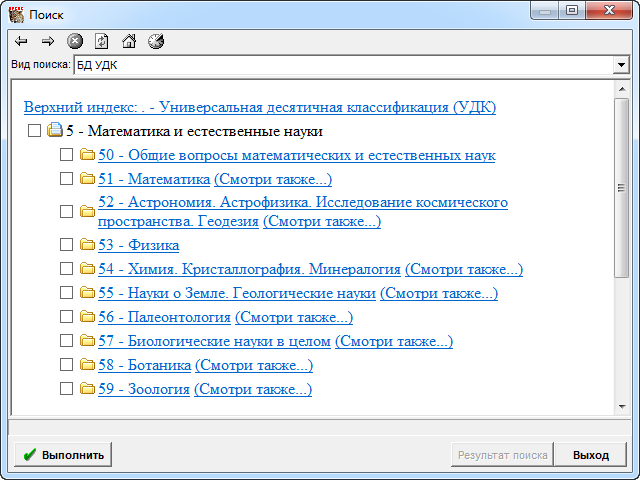 Поиск «для умников» реализован в «ИРБИС» на основе «Навигатора», так что пользователь может дополнить его собственными средствами поиска с практически неограниченными возможностями.Поиск по связи предназначен для поиска документов, каким-либо образом связанных с текущим документом, т. е. тем документом, описание которого представлено в окне АРМ.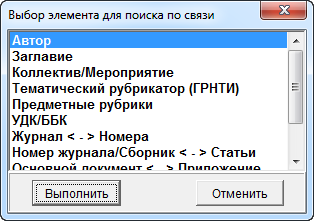 Состав элементов для поиска по связи задается в INI-файле АРМ, а именно в элементах ScntNameNN, ScntFormatNN, ScntPrefNN, ScntSuffixNN,  ScntLogicNN, где NN - порядковый номер поиска по связи в общем списке (начиная с 0). Для окончательного формирования собственно запроса на поиск на основе полученных поисковых терминов используются три последних параметра: ScntPrefNN, ScntSuffixNN, ScntLogicNN. Для указания общего количества поисков по связи предназначен параметр ScntNumb.Связанные документы. «ИРБИС» умеет производить поиск по связи самостоятельно. Результаты этого поиска отображаются на вкладке «Связанные документы» (см. снимок экрана).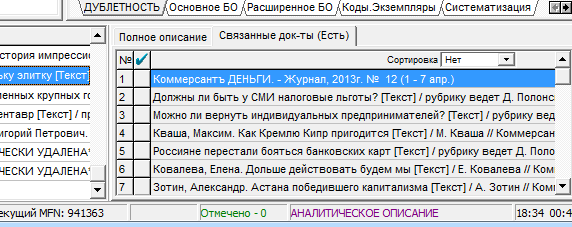 Каждый из документов в списке связанных можно просмотреть в отдельном диалоговом окне, а нажав «Корректировка», можно перейти к редактированию соответствующего документа.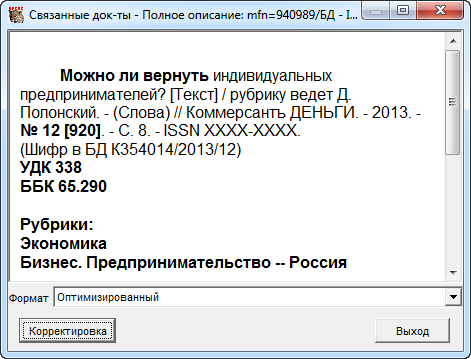 Последовательный поиск – пожалуй, самый мощный вид поиска, доступный в АБИС «ИРБИС». Он предназначен для поиска документов, отвечающих специфическим требованиям.Последовательный поиск является специальным видом поиска, ориентированным на библиотечного работника или квалифицированного читателя.Поиск осуществляется путем последовательного просмотра документов БД, вследствие чего является довольно медленным и расходует очень много ресурсов сервера (по сравнению с обычным поиском по словарю).Поэтому настоятельно рекомендуется проводить последовательный поиск в качестве уточняющего (когда документов, подлежащих просмотру, будет сравнительно немного).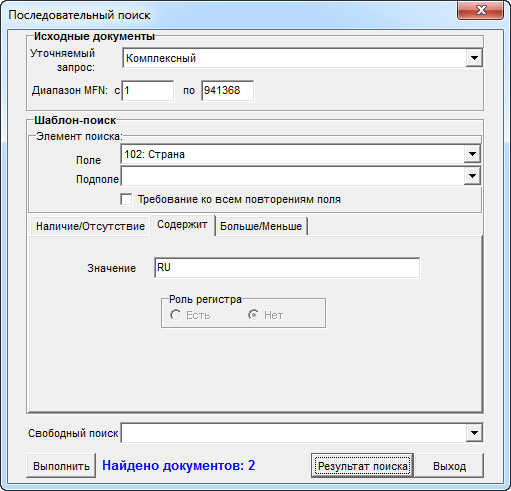 «Карман» – сравнительно новая технология в «ИРБИС», предназначенная для формирования и работы с долговременными подмножествами документов одной БД.Найденные (или отмеченные зелеными «галочками») документы можно добавить в «карман» при помощи соответствующего элемента в меню «Просмотр» (при этом доступны опции: все, отмеченные, кроме отмеченных, текущий и диапазон MFN). Если после этого завершить работу с АРМ, записи никуда не пропадут: они будут доступны и при следующих запусках АРМ. Записи можно добавлять в «карман» по мере надобности, пока не будет сформировано требуемое подмножество документов из БД.«Карман» можно просматривать, удалять ненужные записи, распечатывать или экспортировать их, применять глобальную корректировку.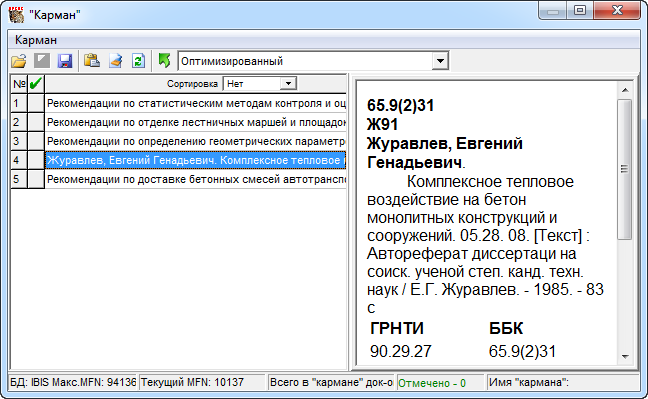 Содержимое «кармана» можно сохранить на диск, чтобы потом загрузить его, например, на другом компьютере.Сортировка найденных документов. Найденные документы можно отсортировать по заголовку, году выхода издания или дате ввода описания в ЭК. Сортировка значительно упрощает работу со списком найденных документов.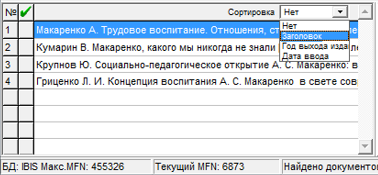 Однако, следует иметь в виду, что сортировка больших списков документов, к сожалению, недоступна.Ограничения поисковой технологии «ИРБИС». Возможности поиска документов, предоставляемые АБИС «ИРБИС», велики и многообразны. Однако, они не безграничны, и разработчикам есть направления для развития своего продукта.Поиск осуществляется только по одной базе данных. Поиск одновременно по нескольким базам данных доступен в «ИРБИС128», однако эта технология еще не получила широкого распространения.Для поиска однокоренных слов используется примитивная технология отсечения окончания – стемминг, которая не учитывает всего многообразия русского языка. Например, если для слова «огонь» усечь только по мягкому знаку на конце, то полученный результат «огон» не будет учитывать таких однокоренных слов, как «огня», «огненный» и т. д. Если же усечь последние три символа «онь», то полученный результат «ог» будет захватывать слишком много посторонних слов, таких как «огород» или «огромный». Для получения качественного результата необходимо применять БД морфологии. Насколько известно, разработчики движутся в данном направлении, так что в ближайшее время следует ожидать улучшения поискового механизма «ИРБИС».Нет коррекции ошибок, в частности, опечаток.Нет синонимии.Нет контекста (не различаются омонимы, например, «наряд (одежда)» и «наряд (распоряжение)», «горн (кузнечный)» и «горн (духовой инструмент)»).Результаты поиска не выстраиваются по релевантности.Не учитывается читательская востребованность издания.ЛитератураСистема автоматизации библиотек ИРБИС64: Общее описание системы. – М. : ГПНТБ России, 2004. – 411 с.Система автоматизации библиотек ИРБИС64: АРМ «Каталогизатор» : руководство пользователя. – М. : ГПНТБ России, 2009. – 124 с.Форум пользователей ИРБИС [Электронный документ]. – М., 15.08.13. — Режим доступа: www, URL: http://irbis.gpntb.ruБродовский А. И. Система автоматизации библиотек ИРБИС: от третьего поколения к четвертому // Науч. и техн. б-ки. – 2003. – № 2. – С. 11–19.Копылов И. А. Некоторые размышления по поводу электронных каталогов // Мир библиотек. – 2003. – № 1. – С. 10–11.Суворова В. Грамотный ввод информации – залог плодотворного поиска // Библ. дело. – 2003. – № 11. – С. 29–31.Работа в АРМ «Каталогизатор»АРМ «Каталогизатор» – автоматизированное рабочее место библиотечного работника, выполняющего функции по формированию и ведению БД (причем, не обязательно ЭК – с помощью АРМ «Каталогизатор» ведутся, например, БД читателей или «Календарь знаменательных дат»).Терминология «ИРБИС»База данных – совокупность записей, хранящих данные по схожей тематике. База данных может содержать различные по смыслу данные. Например, в краеведческой базе данных может храниться информация о событиях, организациях, людях и населенных пунктах. Это не вызовет никаких сложностей при эксплуатации базы. Записи будут отличаться только набором полей, которые имеют различные метки.Запись (библиографическая запись) или документ – совокупность полей, описывающая один объект (произведение печати, документ). Для книги в полях данных хранится информация о заглавии, авторах, физических характеристиках и т. д.Поле (поле данных) – единица данных, которая может состоять из подполей. Поле – структурная единица записи (документа), имеющая цифровой идентификатор (метку поля) и содержащая один элемент описания (например, первый индивидуальный автор, основное заглавие и т. д.) Иначе говоря, поле состоит из метки, по которой оно идентифицируется в «ИРБИС», и данных, которые оно хранит. К примеру, поле «Первый автор» имеет метку 700 и содержит три подполя: Фамилия – «Райзер», Инициалы – «В. Д.» и Расширение инициалов – «Владимир Давыдович». Поле может быть повторяющимся, несколько раз входить в запись с одной и той же меткой. Поле может вообще не содержать подполей (таково, например, поле 300 – «Общие примечания»).Подполе – наименьшая единица информации в «ИРБИС»; структурная единица поля. Идентифицируется однобуквенным кодом, который может быть как цифровым, так и буквенным. Как правило, подполя обозначают «^a» или «$a» (поле с кодом «a»). Регистр символов в коде подполя не различается. В рамках одного поля метки подполей совпадать не должны – таково ограничение «ИРБИС».Ниже приведен пример БЗ «с точки зрения ИРБИС», т. е. поделенной на поля (обозначены «#102», «#101» и т. п.) и подполя (обозначены «^A», «^N»).#102/1:_RU#101/1:_rus#919/1:_^Arus^N0102^KPSBO#920/1:_SPEC#999/1:_0000000#461/1:_^CАлгебра и логика. Семинар^Eсб. тр.^GНаука, Сиб. отд-ние^DНовосибирск^H1960^FАкад. наук СССР. Сиб. отд-ние, Ин-т математики#606/1:_^AАлгебра#606/2:_^AМатематическая логика#675/1:_512(082)#675/2:_510.6(082)#900/1:_^B03^C58#962/1:_^AИнститут математики Сибирского отделения АН СССР^SSU^CНовосибирск^7Акад. наук СССР. Сиб. отд-ние, Ин-т математики#923/1:_^Hвып. 2#210/1:_^D1966#215/1:_^A102^1с.#908/1:_А45#903/1:_512(082)/А45-687243#907/1:_^CПК^A20100311^BПчелинцеваРабочий лист можно рассматривать как сценарий ввода, обеспечивающий ввод/корректировку определенного набора элементов данных (полей), сгруппированных и размещенных в определенной последовательности. Для разных БД «ИРБИС» предлагает набор различных сценариев ввода, т. е. различные виды РЛ. Для БД ЭК предлагаются РЛ, предназначенные для ввода и коррекции элементов библиографического описания. Для БД читателей предлагаются элементы, соответствующие формуляру читателя.Вложенный рабочий лист используется для ввода полей с подполями, т. е. таких полей, которые имеют внутреннюю структуру. Каждой структурной единице поля, т. е. подполю, предшествуют два символа-разделителя, первым из которых является символ «^». Для того, чтобы избавить пользователя от необходимости вводить разделители подполей (т. е. необходимости знать внутреннюю структуру полей), а также для наглядности и удобства ввода, служат вложенные РЛ. По своей структуре вложенный РЛ представляет собой табличную форму, аналогичную одной странице рабочего листа ввода.Справочник (или меню) применяется для ввода полей, которые принимают значения из некоторого конечного списка (например, коды стран, языков, индексы специальных классификаторов и т. п.). Предлагается два вида справочников: простые – в виде одноуровневого списка возможных значений и иерархические – в виде древовидной (многоуровневой) структуры значений. Справочник формируется пользователем самостоятельно и не меняется системой в процессе работы. Словарь (или инвертированный файл) применяется для ввода полей/подполей, значения которых могут повторяться от документа к документу, и по которым формируются соответствующие словари (например, индивидуальные авторы, названия коллективов, издательств и др.). Словарь составляется системой автоматически из значений полей, введенных в запись. Пользователь не может корректировать словарь. Сценарий пополнения/создания словаря задается специальной таблицей выбора полей. Таблица выбора полей (или ТВП) определяет критерий выбора одного или более элементов из записей базы данных. В зависимости от конкретного использования ТВП создаваемые элементы могут затем использоваться либо для создания терминов инвертированного файла (словаря), либо для переформатирования записей во время операций импорта/экспорта или копирования.Язык форматирования служит для различных трансформаций данных, в частности, для показа и печати документов, для создания словарей, для импорта/экспорта данных, для формально-логического контроля и т. д.Формат – совокупность команд и функций, записанных в соответствии с требованиями языка форматирования. Сценарий поиска – совокупность параметров, определяющих возможности поиска в определенной базе данных. Сценарий поиска может включать четыре составляющие: Поиск по словарю (компоненты «Вид поиска» и «Словарь» в АРМ «Каталогизатор» и «Читатель»);Контекстные уточнения для поиска «Ключевые слова» (компонент «Термины в» в АРМ «Каталогизатор» и «Читатель»);Поиск по связи (компонент «Поиск по связи» в АРМ «Каталогизатор» и «Читатель»);Комплексный и Последовательный поиск;Поиск «Для чайников» и «Для умников» (соответствующие компоненты в АРМ «Читатель»). Сценарий поиска в виде набора соответствующих параметров содержится в файле настройки АРМ. О поиске подробнее рассказано в соответствующем разделе.Поддержка формата RUSMARCРоссийский коммуникативный библиотечный формат RUSMARC был разработан по заказу Министерства культуры под эгидой Российской библиотечной ассоциации. RUSMARC в настоящее время повсеместно применяется в АБИС как внутренний формат данных либо как коммуникативный формат.Все поля данных в RUSMARC подчинены строгой логике. В частности, они делятся на десять блоков:0XX — идентификация;1XX — кодированная информация;2XX — описательная информация;3XX — примечания;4XX — связь записей;5XX — взаимосвязанные заглавия;6XX — анализ содержания;7XX — интеллектуальная ответственность;8XX — международное использование;9XX — локальное использование.К сожалению, АБИС «ИРБИС» была создана до того, как в России был стандартизирован RUSMARC, поэтому принятые в ней проектные решения расходятся с предписаниями RUSMARC. Часть этих расхождений невозможно преодолеть, не нарушив обратную совместимость (например, в «ИРБИС» подполя не повторяются в рамках одного поля, а в RUSMARC – повторяются).Поэтому разработчиками было принято решение сделать «ИРБИС» совместимым с RUSMARC на уровне экспорта-импорта записей. В настоящее время штатные (входящие в комплект поставки системы) конвертеры полностью соответствуют всем требованиям Национальной Службы развития системы форматов RUSMARC Российской Федерации, о чем разработчикам было выдано соответствующее свидетельство.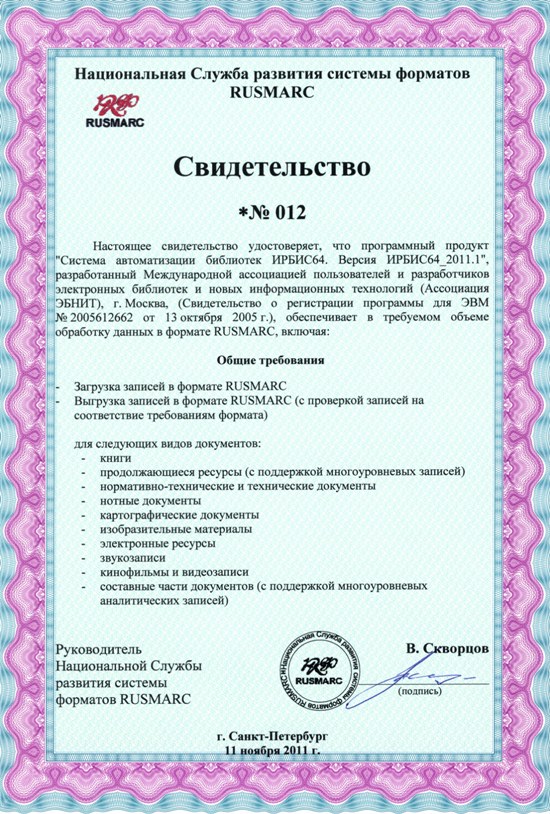 Пользовательский интерфейс АРМ «Каталогизатор»В интерфейсе АРМ «Каталогизатор» можно выделить следующие области (см. снимок окна ниже: 1) область управления, 2) словарь, 3) рабочий лист, 4) короткие описания, 5) полное описание (область просмотра). Самую нижнюю часть окна занимает строка состояния, которая в краткой форме информирует оператора о состоянии АРМ.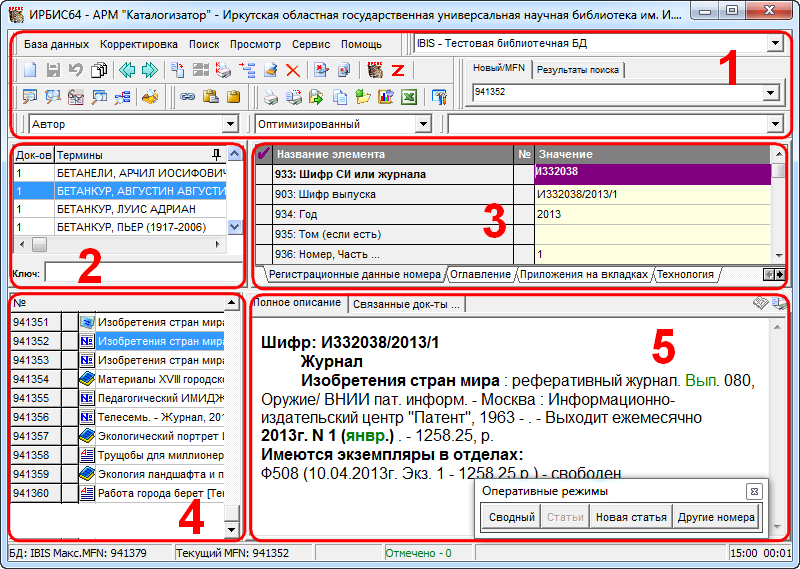 Область управления состоит из главного меню (с пунктами «База данных», «Корректировка», «Поиск», «Просмотр», «Сервис» и «Помощь») и панели инструментов. Главное меню и панель инструментов во многом дублируют друг друга, так что чем именно из них пользоваться оставлено на выбор оператора. Как с помощью меню, так и с помощью панели инструментов можно выполнить любое допустимое в данный момент действие (например, создать новую запись, сохранить внесенные изменения или начать экспорт записей). Некоторые пункты меню и кнопки на панели неактивны (выводятся серым цветом и не нажимаются). Это означает, что данное действие в настоящий момент не имеет смысла (например, отмена внесенных изменений, если запись не была модифицирована), либо администратор системы их запретил.Рабочая область «Словарь» имеет ту же структуру, что и аналогичная рабочая область в АРМ «Читатель». Словарь предназначен для быстрого перехода к просмотру и корректировке документов, содержащих выбранный термин. Если дважды щелкнуть мышью по термину в словаре или «перетащить» его в область коротких описаний или в область рабочего листа, АРМ покажет список документов, включающий в себя данный термин.Область «Рабочего листа» служит для ввода или корректировки данных текущего документа. Обратите внимание, что в «ИРБИС64» в каждый момент времени АРМ может редактировать не более одного документа (этим он отличается от «ИРБИС32», где можно было редактировать до трех документов, что нередко приводило к путанице).Рабочий лист состоит из нескольких вкладок (например, «Дублетность», «Коды», «Основное БО», «Расширенное», «Специфические» и т. д.), состав которых зависит от того, какой вид РЛ выбран в настоящее время. Каждый вид РЛ предназначен для редактирования определенных документов, и его применение к другим документам создаст лишь путаницу.Ниже перечислены основные РЛ, применяемые в практике работы каталогизатора.При необходимости пользователь может добавлять в «ИРБИС» собственные РЛ. Так, например, для аналитической росписи статей для проекта МАРС можно подключить РЛ ASPMRS42.Область коротких описаний служит для отображения всех документов текущей БД или группы документов, найденных в результате поиска. Пользователь может сортировать найденные документы с помощью соответствующего переключателя и отмечать отдельные документы в списке (чтобы, например, вывести на печать список только отмеченных документов).Область полного описания предназначена для отображения текущего документа в человеко-читаемой форме (таким образом, имеется возможность визуального контроля правильности заполнения полей РЛ). Область состоит из двух вкладок: 1) собственно полного описания и 2) списка связанных документов.Одним из важных достоинств системы «ИРБИС», выгодно отличающим ее от конкурентов, является легкость, с которой оператор может визуально контролировать результат своей работы. Так, при помощи выпадающего списка «Формат просмотра» оператор может (не прерывая ввода!) переключиться на просмотр основной и всех дополнительных каталожных карточек или на просмотр всех полей в служебном формате – всего доступно более 50 форматов вывода, причем пользователь может подключать собственные форматы.Памятка оператору АРМ «Каталогизатор»Прежде, чем начать ввод или редактирование записей, обязательно проверьте данные настройки АРМ (кнопка  «Настройка параметров» на панели инструментов АРМ или одноименный пункт в меню «Сервис»). Убедитесь, что установлен правильный этап работы. Если этап установлен неверно, автоматический сбор статистики по вводу записей может работать с ошибками.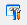 Также убедитесь, что системная дата на вашем компьютере верна (иначе АРМ проставит в записях неверную дату создания или коррекции).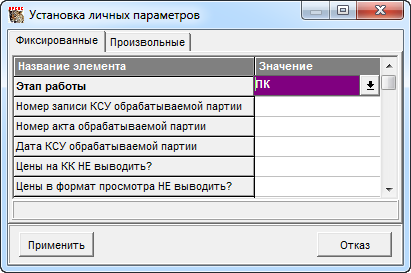 Часто повторяющиеся элементы БО имеет смысл занести на вкладку «Произвольные» в показанном выше диалоговом окне «Установка личных параметров». Примеры таких элементов приведены на снимке окна ниже.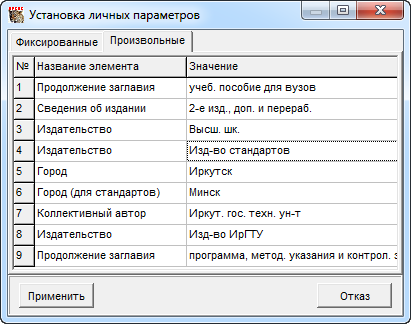 Вышеперечисленные настройки сохраняются АРМ для каждого оператора индивидуально (на сервере) и не теряются между сеансами работы.В процессе ввода вызов окна с перечислением часто повторяющихся элементов происходит по сочетанию клавиш Alt-0, а вставка конкретного элемента – по сочетаниям от Alt-1 до Alt-9. Имейте в виду, что вставляемый элемент полностью заменяет текст, бывший до этого в текущем поле или подполе.Копирование записей посредством кнопки  «Новый из текущего» на панели управления запрещено, т. к. при таком подходе создаются записи с дублетным шифром документа (поле 903), что, в свою очередь, приводит к сбоям при автоматизированной книговыдаче. Вместо этого используйте копирование через буферную запись: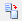 Найдя подходящую для копирования запись, выберите в контекстном меню (вызывается правой кнопкой мыши) пункт «Копировать в буферную запись».Затем в контекстном меню выберите пункт «Буферная запись». Пометьте «галочками» те элементы БО, которые Вы хотите перенести в новую запись. Можно отредактировать элементы БО. Нажмите «Удалить кроме отмеченных», затем «Выход».Создайте новую запись (нажав Alt-Num+). В контекстном меню выберите пункт «Вставить из буферной записи».Содержимое буферной записи сохраняется в течение сеанса, так что Вы можете, повторяя п. 3, создать столько однотипных записей, сколько необходимо.Временное прекращение сеанса работы. Если Вам необходимо на время отойти от компьютера или сменить вид деятельности, обязательно сначала донаберите текущий элемент БО до конца (или откажитесь от его ввода). Запомните или запишите MFN редактируемой записи. Затем сохраните запись. Если Вы прерываете работу с АРМ более чем на 10 минут, лучше выйдите из АРМ.Вернувшись к работе, введите запомненный MFN и нажмите Enter. Когда АРМ отобразит Вашу запись, продолжите редактирование.При сбоях сетевого оборудования запомните или запишите MFN редактируемой записи. Во-первых, это позволит легко вернуться к своей записи. Во-вторых, если при возобновлении работы «ИРБИС» сообщит о блокировке, этот MFN поможет оператору снять блокировку.Вообще, при любых неполадках в БД следует фиксировать MFN проблемных записей, чтобы облегчить выявление и устранение недостатков.Ввод математических и специальных символов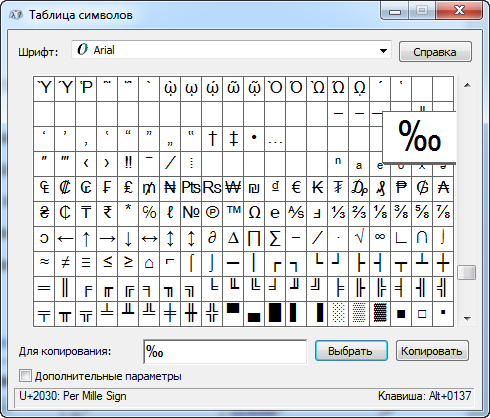 АБИС «ИРБИС» позволяет вставлять в текст элементов БО специальные символы из расширенного набора Unicode (например, математические, астрологические или лингвистические знаки). Символы могут быть вставлены как при помощи стандартного апплета Windows «Таблица символов» (см. снимок экрана ниже), так и непосредственно с клавиатуры (обратите внимание, апплет подсказывает, что символ ‰ может быть введен при помощи сочетания клавиш Alt+0137).Эта возможность значительно расширяет возможности каталогизатора, например, при росписи содержания научных журналов, т. к. появляется возможность ввода, например, символов интеграла и суммы «как есть», что значительно повышает наглядность БО для читателя.Приятно отметить, что разработчики «ИРБИС» предусмотрели встроенное средство ввода, позволяющее вводить расширенные символы Unicode – т. наз. «виртуальную клавиатуру» (см. снимок окна ниже). Она вызывается сочетанием клавиш «Alt-V».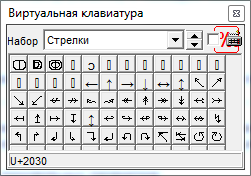 Не следует путать ее с другой виртуальной клавиатурой – т. наз. «языковой клавиатурой», в которой символы упорядочены не по порядку кодов в стандарте Unicode, а по национальным языкам – русскому, английскому и т. д. Языковая клавиатура облегчает ввод элементов БО на языках, не установленных на компьютере каталогизатора. Виртуальная языковая клавиатура моделирует реальную клавиатуру с раскладкой для определенного языка. Следует иметь в виду, что раскладка языковой клавиатуры меняется при нажатии клавиш Caps Lock, Shift, AltGr. Список языков для языковой клавиатуры находится в папке Deposit в справочнике, имя которого определяется параметром LANGMNU в секции [MAIN]. По умолчанию это lang.mnu. Пользователь имеет возможность настраивать это справочник, а именно менять порядок языков и/или удалять языки из списка.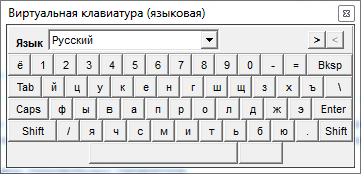 Однако, имеются и отрицательные стороны применения специальных символов в элементах БО:Партнеры по корпорации могут иметь АБИС, не умеющую отображать такие символы.Часто для обмена с библиотеками-партнерами требуется предоставить ISO-файл в однобайтной кодировке, например, Windows-1251 (Cyrillic). В этой кодировке большинство символов Unicode представить невозможно, поэтому при экспорте они будут заменены на пробелы.Не все шрифты имеют полный набор знаков (т. наз. «глифов») для специальных символов. Более-менее полной поддержкой Unicode могут похвастаться только стандартные шрифты, поставляемые с операционной Windows 7 и пакетом Microsoft Office, а именно Arial, Times New Roman, Georgia, Calibri, Segoe. Другие шрифты могут не иметь соответствующих глифов, так что при попытке отобразить БО другим шрифтом будут показаны «квадратики» вроде такого: «□».Потребитель библиографической продукции (читатель) может не иметь на своем компьютере нужных шрифтов, так что у него тоже могут отображаться «квадратики». Проблема может быть решена встраиванием шрифтов в документ, однако далеко не всегда это позволяет лицензия на шрифт.При показе БО на Web-сайте также могут возникнуть проблемы, т. к. нередко вебмастера верстают страницы в однобайтных кодировках, например, KOI8. Расширенные символы Unicode опять-таки будут потеряны.Исходя из вышеизложенных соображений, представляется разумным применять вместо расширенных символов их расшифровку согласно таблицам:Математические и специальные символыДроби, такие как ⅛, ⅜, ⅝, ⅞ пишутся в строчку 1/8, 3/8, 5/8, 7/8 и т. д.Греческий алфавитКлавиатурные сокращения (горячие клавиши) в «ИРБИС»Для экономии времени рекомендуется применять клавиатурные сокращения, позволяющие намного быстрее выполнять типовые операции. В следующей таблице перечислены основные клавиатурные сокращения, работающие в АРМ «Каталогизатор» на плоскости «Ввод». Обратите внимание: текущая раскладка клавиатуры должна быть русской.Команды контекстного выделения в «ИРБИС»При вводе данных в АРМ «Каталогизатор» иногда возникает необходимость определенным образом выделить текст внутри элемента данных. Например, могут понадобиться надстрочные или подстрочные символы для математических или химических формул. Конечно, можно ввести эти символы как обычные, таким образом, химическая формула воды «H2O» превратится в «H20». Так и следует поступать, если вводимые данные будут передаваться в организации, работающие не с АБИС «ИРБИС» или с его устаревшими версиями. Но при этом страдает наглядность и понятность библиографического описания для читателя. Поэтому разработчиками «ИРБИС», начиная с версии 8.1, введены команды контекстного выделения, предоставляющие базовые возможности форматирования текста: подчеркивание, полужирное начертание, курсив, подстрочные и надстрочные индексы, выделение цветом и проч.Команды вводятся непосредственно в текст элемента данных и указываются в специальных ограничителях «[[» и «]]». Команда состоит из двух частей: открывающего тега, с которого начинается применение форматирования и парного ему закрывающего тега, отменяющего действие открывающего. Пример: 200##$aНе просто водица: H[[d]]2[[/d]]О в природе и в техникеЗдесь в подполе $a применен команда d заставляет вывести «2» как подстрочный индекс, и на просмотр будет выведено:Не просто водица: H2O в природе и в техникеДоступные команды контекстного выделения приведены в таблице ниже.Номера цветов для команды «c»:Все команды занесены в оперативный справочник, вызываемый правой кнопкой мыши либо клавишей F8, пункт меню «Выделить…» (см. снимок экрана ниже).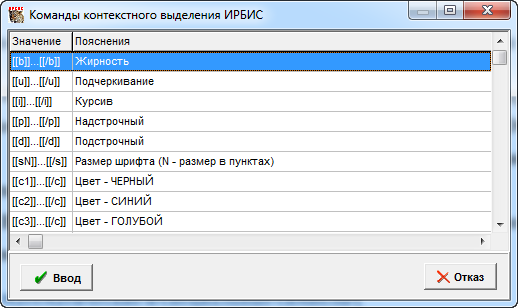 В ТВП или форматах просмотра очистка от команд выделения осуществляется &unifor(‘[‘). Очистка может потребоваться, например, при экспорте в RUSMARC (т. к. другие АБИС не поддерживают контекстного выделения) или при формировании поисковых справочников (чтобы не засоряли справочник визуально).Общие требования к элементам БОВ элементах БО пробелы должны употребляться в соответствии со следующими требованиями:Пробелы в начале и в конце элемента недопустимы.Два и более пробела подряд недопустимы.Пробел ставится после знаков препинания (точка, запятая, точка с запятой, вопросительный и восклицательный знаки), но не перед ними. Исключение составляет предписанная пунктуация, вводимая непосредственно в подполе (например, точка с запятой в последующих сведениях об ответственности обрамляется пробелами как спереди, так и сзади).Пробел ставится перед открывающей скобкой (круглой, квадратной), но не после нее.Пробел ставится после закрывающей скобки, но не до нее.Пробел не ставится между двумя соседствующими знаками препинания.Пробел ставится между числом и обозначением года/века или единицы измерения (например: ., ).Пробел ставится внутри инициалов (например: Миронов А. В.).Многоточие выделяется пробелом с обеих сторон (например: все было б хорошо …).В конце элемента библиографического описания точка не ставится, за исключением следующих случаев: 1) элемент заканчивается многоточием, 2) элемент заканчивается графическим сокращением, в котором употребляется точка.Различайте дефис и тире. В то время как дефис не выделяется пробелами (например: марксизм-ленинизм), тире обязательно выделяется пробелами с обеих сторон (например: наша цель – коммунизм).Наращение окончаний числительных. Наращение окончаний допустимо только для порядковых числительных, записанных арабскими цифрами. У количественных числительных окончание не наращивается никогда!Наращение не используется:при записи календарных чисел: «22 марта»;если число обозначено римскими цифрами: «IX конгресс»;в номерах томов, глав, страниц, иллюстраций, таблиц, приложений, если родовое слово (том, глава) предшествует числительному: «на с. 196», «в т. 5» (но «на 196-й странице, в 5-м томе»).Наращение всегда пишется с дефисом (т. е. пробелы между числом и окончанием недопустимы). Правильно: «2-е изд.». Неправильно: «2 -е изд.».Наращение падежного окончания в порядковых числительных, обозначенных арабскими цифрами, может быть однобуквенным или двухбуквенным.По традиции наращение должно быть однобуквенным, если последней букве числительного предшествует гласный звук: 5-й день (пятый день), 25-я годовщина (двадцать пятая годовщина), в 32-м издании (в тридцать втором издании), в 14-м ряду (в четырнадцатом ряду).Наращение должно быть двубуквенным, если последней букве предшествует согласный: 5-го дня (пятого дня), к 25-му студенту (к двадцать пятому студенту), из 32-го издания (из тридцать второго издания), из 14-го ряда (из четырнадцатого ряда).Если подряд следуют два порядковых числительных, разделенных запятой или соединенных союзом, падежное окончание наращивают у каждого из них: 1-й, 2-й вагоны; 80-е и 90-е годы.Если подряд следуют более двух порядковых числительных, разделенных запятой, точкой с запятой или соединенных союзом, то падежное окончание наращивают только у последнего числительного: 1, 2 и 3-й вагоны, 70, 80, 90-е годы.Если два порядковых числительных следуют через тире, то падежное окончание наращивают:а) только у второго числительного, если падежное окончание у обоих числительных одинаковое: 50–60-е годы, в 80–90-х годах;б) у каждого числительного, если падежные окончания разные: в 11-м – 20-х рядах.ЛитератураСистема автоматизации библиотек ИРБИС64: Общее описание системы. – М. : ГПНТБ России, 2004. – 411 с.Система автоматизации библиотек ИРБИС64: АРМ «Каталогизатор» : руководство пользователя. – М. : ГПНТБ России, 2009. – 124 с.Система автоматизации библиотек ИРБИС : приложения (перечень элементов формата представления данных в электронном каталоге и базе данных комплектования). – М. : ГПНТБ России, 2002. – 64 с.Форум пользователей ИРБИС [Электронный документ]. – М., 15.08.13. – Режим доступа: www, URL: http://irbis.gpntb.ruПримеры библиографических описанийОднотомные изданияКнига одного автораКнига вводится в РЛ PAZK4284(4Фра)Д 78Дрюон, Морис (1918-2009). Дневники Зевса [Текст] = Les mémoires de Zeus : [роман] / Морис Дрюон ; [пер. с фр. Л. Ефимова]. - Москва : Эксмо ; Санкт-Петербург : Домино, 2009. - 446 с. - (Интеллектуальный бестселлер). - ISBN 978-5-699-37763-3 : 245.30 р.  ББК   84(4Фра) Рубрики: Французская литература -- Проза -- 20-21 вв.
Аннотация: «Я, Зевс, царь богов, бог царей, поведаю вам свою историю...» С этими словами великий Громовержец обращается к смертным, живущим на Земле, чтобы донести до них правду о событиях, известных человеческому роду из мифов и легенд. Наконец-то у нас появилась возможность узнать все из первых рук!Доп. точки доступа: Ефимов, Л.\пер.\Druon, MauriceКнига двух авторовКнига вводится в РЛ PAZK4284(2Рос=Рус)6И 48Ильф, Илья (1897-1937). Двенадцать стульев [Текст] : роман / И. А. Ильф, Е. П. Петров ; авт. коммент. М. Одесский, Д. Фельдман. - М. : Вагриус, 1998. - 544 с. : ил. - ISBN 5-7027-0652-8 : 40.00 р. ББК   84(2Рос=Рус)6 Рубрики: Русская литература -- Проза -- 20 в.Доп. точки доступа: Петров, Евгений (1903-1942)Катаев Евгений ПетровичОдесский, М.\авт. коммент.\Фельдман, Д.\авт. коммент.\Файнзильберг Илья АрнольдовичКнига четырех авторовКнига вводится в РЛ PAZK4230.121С 64Сопротивление материалов [Текст] : учеб. пособие для вузов / [Н. А. Костенко, С. В. Балясникова, Ю. Э. Волошановская и др.]; Под ред. Н. А. Костенко. - М. : Высшая школа, 2000. - 429, [1] с. : ил. - Авт. указ. на обороте тит. л. - Библиогр.: с. 429-430. - ISBN 5-06-003693-6 : 84.20 р.ББК  30.121я73 Рубрики: Сопротивление материалов -- Учебные изданияДоп. точки доступа: Костенко, Нина АлексеевнаБалясникова, Светлана ВладимировнаВолошановская, Юлия ЭдуардовнаГулин, Михаил АлексеевичРусанова, Елена МихайловнаТихонова, Ольга НиколаевнаЮматов, Владимир ПетровичКостенко, Нина Алексеевна\ред.\Многотомные изданияКнига одного автораКнига вводится в РЛ SPEC4284(2Рос=Рус)6А 65Андреев, Даниил Леонидович (1906-1959). Собрание сочинений [Текст] : в 4 т. / Д. Л. Андреев ; [сост., подгот. текста, примеч. Б. Н. Романова]. - М. : Русский путь, 2006. - (Издательская программа правительства Москвы). - К 100-летию со дня рождения Даниила Леонидовича Андреева. - ISBN 5-85887-247-6.Т. 3 : Роза Мира. - 2006. - 591 с., [8] л. ил., портр. - Краткий словарь имен, терминов и названий: с. 529-533. - Указ. имен: с. 567-588. - ISBN 5-85887-250-6 : 300.00 р.  ББК   84(2Рос=Рус)6 Рубрики: Русская литература -- Проза -- 20 в.Философия историиМистикаДоп. точки доступа: Романов, Б. Н.\сост., авт. примеч.\Книга трех авторовКнига вводится в РЛ SPEC4274.00я7И 85Сластенин, Виталий Александрович. Общая педагогика [Текст] : в 2 ч. : учеб. пособие для вузов / В. А. Сластенин, И. Ф. Исаев, Е. Н. Шиянов ; ред. В. А. Сластенин. - М. : ВЛАДОС, 2003 - . - (Учебное пособие для вузов).Ч. 1. - 2003. - 287 с. - Библиогр. в конце глав. - ISBN 5-691-00950-8. - ISBN 5-691-00951-6 : 30.00 р.  ББК   74.00я7 Рубрики: Педагогика -- Учебные пособияАннотация: Раскрываются основные понятия педагогики как целостного педагогического процесса, рассматриваются закономерности, принципы, формы и методы обученияДоп. точки доступа: Исаев, Илья ФедоровичШиянов, Евгений НиколаевичСластенин, В. А.\ред.\Книга четырех авторовКнига вводится в РЛ SPEC4222.3Ф 50Физика, 9 класс [Текст] : рабочая тетр. : для учащихся общеобразоват. учреждений / [Грачев А. В. и др.]. – М. : Вентана-Граф, 2010 -     .№. 3. – 2010. – 92, [2] с.: ил. – ISBN 978-5-360-02033-2ББК 22.3я72Рубрики: Физика -- Учебные издания для средней школыДоп. точки доступа:Грачев, Александр ВасильевичПогожев, Владимир АлександровичБоков, Павел ЮрьевичВишнякова, Екатерина АнатольевнаСборникиСборник произведений одного автора с общим заглавиемКнига вводится в РЛ PAZK4284(2=Рус)7А 13Абдуллаев, Чингиз Акифович.Очевидная метаморфоза [Текст] : [сборник] / Чингиз Абдуллаев. – М. : Эксмо, 2010. – 345, [2] с. – (Современный русский шпионский роман). – Содерж.: Сотвори себе мир : роман ; Очевидная метаморфоза : повесть. – ISBN 978-5-699-44533-2.ББК
84(2=Рус)7Сборник произведений соавторов с общим заглавиемКнига вводится в РЛ PAZK4284(2Рос=Рус)6Л 64Литвинова, Анна Витальевна. Солнце светит не всем [Текст] : повесть, рассказы / А. В. Литвинова, С. В. Литвинов ; [худож. С. Курбатов]. - Москва : Эксмо, 2006. - 317, [1] с. : ил. - (Две звезды российского детектива). - ISBN 5-699-14386-6 : 115.02 р.  ББК   84(2Рос=Рус)6 Рубрики: Русская литература -- Проза -- 20-21 вв.Доп. точки доступа: Литвинов, Сергей ВитальевичКурбатов, С.\худож.\Сборник двух произведений одного автора без общего заглавияКнига вводится в РЛ PAZK4228Ч-59Чижевский, Александр Леонидович (биофизик, основоположник гелиобиологии, один из пионеров косм. биологии ; 1897-1964). Аэроионы и жизнь [Текст] ; Беседы с Циолковским / А. Л. Чижевский ; [сост., вступ. ст., коммент., подбор ил. Л. В. Голованова]. - М. : Мысль, 1999. - 716 с. : табл., граф., фот. - Библиогр.: с. 623-656. - ISBN 5-244-00833-1 : 60.00 р. ББК  28.071.25 39.6г Рубрики: АэротерапияДоп. точки доступа: Голованов, Л. В.\сост.\Голованов, Л. В.\вступ. ст.\Голованов, Л. В.\коммент., подбор ил.\Чижевский, Александр Леонидович (биофизик, основоположник гелиобиологии, один из пионеров косм. биологии ; 1897-1964)\о нем\Циолковский, Константин Эдуардович (ученый и изобретатель, основоположник космонавтики ; 1857-1935)\о нем\Сборник двух произведений двух авторов без общего заглавия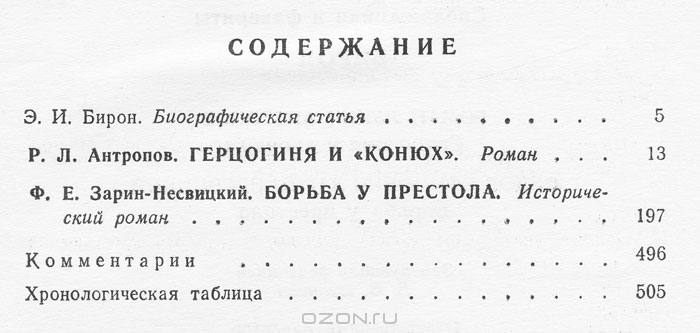 Книга вводится в РЛ PAZK4284(2=Рус)6А 72Инвентарные номера: к 833461Антропов, Роман Лукич.Герцогиня и конюх [Текст] : ист. роман / Р. Л. Антропов. Борьба у престола : ист. роман / Ф. Е. Зарин-Несвицкий. – М. : АСТ : Астрель, 2003. – 509, [2] с. – (Золотая библиотека исторического романа) (Сподвижники и фавориты. Бирон). – ISBN 5-17-008256-8. – ISBN 5-271-02170-ХББК 84(2=Рус)6Доп. точки доступа:Зарин-Несвицкий, Федор ЕфимовичСборник без автораКнига вводится в РЛ PAZK4287.3(5Ид)Н 94Ньяя-сутры [Текст] : научное издание / Рос. акад. наук, Отд. истории, Рос. акад. наук, Отд. философии, социологии, психологии и права, Ин-т философии ; [ист.-филос. исслед., пер. с санскрита и коммент. В. К. Шохина]. - М. : Издат. фирма «Вост. лит.» РАН, 2001. - 504 с. - (Памятники письменности Востока ; вып. 123). - Рез. англ. - Библиогр.: с. 489-497. - ISBN 5-02-018150-1 : 75.00 р.  ББК   87.3(5Ид)3 Рубрики: Философия -- Философия Индии -- Индия -- 3-5 вв.Доп. точки доступа: Шохин, Владимир Кириллович\авт. исслед., пер., авт. коммент.\Ватсьяяна, Малланага ([3-6 вв.])\о нем\Российская академия наук. Отдел историиРоссийская академия наук. Отдел философии, социологии, психологии и праваИнститут философииОтдельный том многотомного произведения без общего заглавия тома (2 произведения)Книга вводится в РЛ SPEC4284(4Вл)М 87Моэм, Уильям Сомерсет. Собрание сочинений [Текст] : в 9 т. : пер. с англ. / У. С. Моэм. - М. : Терра-Книжный клуб, 1999 - 2001. - Загл. на обл. и корешке не указ. - ISBN 5-300-02728-6.Т. 4 : Пироги и пиво, или Скелет в шкафу. Театр : [романы / пер.: А. Иорданский, Г. Островская]. - 2001. - 411, [2] с. - ISBN 5-300-02766-9 : 60.00 р.  ББК   84(4Вл)6я44 Рубрики: Английская художественная литература -- Проза -- 20 в. -- СборникиДоп. точки доступа: Иорданский, А.\пер.\Островская, Г.\пер.\Том многотомного издания – два тома (части) в одной печатной единице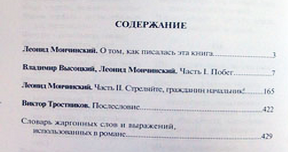 Книга вводится в РЛ SPEC4284В 93Высоцкий, Владимир Семенович. Черная свеча [Текст] : роман в 2 ч. / В. С. Высоцкий, Л. В. Мончинский ; авт. предисл. Л. В. Мончинский ; авт. послесл. В. Тростников.Ч. 1 : Побег / В. С. Высоцкий, Л. В. Мончинский. Ч. 2 : Стреляйте, гражданин начальник! / Л. В. Мончинский. - Белгород : Дизайн центр - ИКС, 2003. - 438 с. - 60.00 р.  ББК   84(2=Рус)7 Рубрики: Русская литература -- Проза -- 20 в.Доп. точки доступа: Высоцкий, В. С.Мончинский, ЛеонидМончинский, Л. В.Мончинский, Леонид\авт. предисл.\Тростников, Виктор\авт. послесл.\Иванов, П.Ф.\ред.\ЛитератураГОСТ 7.1-2003. Библиографическая запись. Библиографическое описание. Общие требования и правила составления. – Введ. 01.07.2004. – М., Изд-во стандартов, 2004. – 48 с. – (Система стандартов по информации, библиотечному и издательскому делу).ГОСТ 7.80-2000. Библиографическая запись. Заголовок. Общие требования и правила составления. – Введ. 01.07.2001. // Сборник основных российских стандартов по библиотечно-информационной деятельности. – СПб., 2005. – С. 408–418.Система автоматизации библиотек ИРБИС64: Общее описание системы. – М. : ГПНТБ России, 2004. – 411 с.Система автоматизации библиотек ИРБИС64: АРМ «Каталогизатор» : руководство пользователя. – М. : ГПНТБ России, 2009. – 124 с.Форум пользователей ИРБИС [Электронный документ]. – М., 15.08.13. — Режим доступа: www, URL: http://irbis.gpntb.ruИРБИС 64. Примеры библиографических записей / Яросл. обл. универс. науч. б-ка им. Н. А. Некрасова, Отд. обраб. лит. и орг. кат. ; сост. : Ефимова А. А., Петялин А. Н. – Ч. 1. – Ярославль : ЯОУНБ, 2011. – 68 с.Ирбис в примерах : [основные виды библиографических описаний ] / ГПНТБ России. – Б. м. : Б. г.Утилита «ИРБИС-Прокси»Небольшая утилита «ИРБИС-Прокси» перенаправляет запросы к серверу ИРБИС на указанный сетевой адрес. ИРБИС-прокси может выполнять следующие функции:Исследовательская;Подключение нестабильных клиентов;Статистика обращений и поисковых запросов.Исследовательская функцияИРБИС-прокси может выводить дамп всех проходящих через него запросов, что позволяет изучить механизмы работы сервера и клиента ИРБИС. Ниже приводится выдержка из дампа (некоторые символы, к сожалению, не отображаются). Длинные ответы сокращены без ущерба для понимания.------------------------------------------------------------1) 08.04.2013 10:10:23 from 127.0.0.1:26639 at stage 13Request 56 byte(s), response 26173 byte(s), duration 8 ms------------------------------------------------------------Request header:Command1: AWorkstation: CCommand2: AUserID: 689552Index: 1Password: ЧитательUsername: Тестовый------------------------------------------------------------Request body:ТестовыйЧитатель------------------------------------------------------------Response header:Command: AUserID: 689552Index: 1------------------------------------------------------------Response body:030[DISPLAY]MaxMarked=100MaxBriefPortion=3------------------------------------------------------------2) 08.04.2013 10:10:23 from 127.0.0.1:26641 at stage 13Request 62 byte(s), response 31 byte(s), duration 244 ms------------------------------------------------------------Request header:Command1: 8Workstation: CCommand2: 8UserID: 689552Index: 2Password: ЧитательUsername: Тестовый------------------------------------------------------------Request body:[PRIVATE]FIO=Тестовый------------------------------------------------------------Response header:Command: 8UserID: 689552Index: 2------------------------------------------------------------Response body:0------------------------------------------------------------3) 08.04.2013 10:10:24 from 127.0.0.1:26643 at stage 13Request 174 byte(s), response 7755 byte(s), duration 9 ms------------------------------------------------------------Request header:Command1: LWorkstation: CCommand2: LUserID: 689552Index: 3Password: ЧитательUsername: ТестовыйRequest body:1..DBNAM2.MNU0..ISISACW.TAB0..SETPRIV.WSS0..UNICODE.MNU0..IRI.MNU0..UPMNU.MNU0..WEBIRBIS.MNU0..WEBTRANSFER.MNU0..ZTRANSFER.MNU------------------------------------------------------------Response header:Command: LUserID: 689552Index: 3------------------------------------------------------------Response body:IBIS¬  Тестовая библиотечная БД¬  CMPL ¬ База данных комплектования¬  RDR ¬ База данных читателей¬  IMAGE ¬ Имидж-каталог¬  ATHRC ¬ Авторитетный ------------------------------------------------------------4) 08.04.2013 10:10:24 from 127.0.0.1:26645 at stage 13Request 43 byte(s), response 33 byte(s), duration 8 ms------------------------------------------------------------Request header:Command1: OWorkstation: CCommand2: OUserID: 689552Index: 4Password: ЧитательUsername: Тестовый------------------------------------------------------------Request body:IBIS------------------------------------------------------------Response header:Command: OUserID: 689552Index: 4------------------------------------------------------------Response body:326------------------------------------------------------------Подключение нестабильных клиентовКлиенты, подключенные через нестабильные каналы связи, например, Wi-Fi, могут приводить к «застреванию» сервера и «бегающему Барсику». Прокси защищает сервер от таких клиентов: 1) он передает на сервер только полностью прочитанный и проверенный пакет клиентского запроса (неполный или битый пакет отбрасывается),2) отсылка ответа клиенту по медленному каналу также не сказывается на сервере. Таким образом, каждый нестабильный клиент «отваливается» самостоятельно, не влияя на работу «нормальных» клиентов.Обратите внимание: нестабильные клиенты как «зависали», так и продолжат «зависать». Они лишь не смогут «завесить» сервер целиком и таким образом навредить клиентам, подключающимся через стабильный канал связи.Статистика обращений и поисковых запросовПрокси может вести журнал обращений к серверу. Выдержка из такого журнала приведена ниже.200451	09.04.2013 11:31:35	13	192.168.7.109:51284	73356	C	85	КурчинскаяЛН	H	0	32	32	61	966	0200452	09.04.2013 11:31:35	13	192.168.7.59:51028	886571	C	643	БудаговскаяНВ	K	0	21	21	4382	5703	0200453	09.04.2013 11:31:35	13	192.168.7.109:51285	73356	C	86	КурчинскаяЛН	L	0	17	17	298	19625	200455	09.04.2013 11:31:35	13	192.168.7.182:52731	537001	C	48	РахманскаяСА	L	1	1	2	55	156	200456	09.04.2013 11:31:35	13	192.168.7.109:51286	73356	C	87	КурчинскаяЛН	L	0	18	18	55	7116	200457	09.04.2013 11:31:35	13	192.168.7.150:3216	455677	C	11	kladovka	C	0	34	35	52	565	0200454	09.04.2013 11:31:35	13	192.168.7.59:51029	886571	C	644	БудаговскаяНВ	G	0	53	66	5612	808	0200458	09.04.2013 11:31:35	13	192.168.7.109:51287	73356	C	88	КурчинскаяЛН	L	0	1	2	55	775	200459	09.04.2013 11:31:35	13	192.168.7.59:51030	886571	C	645	БудаговскаяНВ	G	1	16	21	5618	36	0200460	09.04.2013 11:31:35	13	192.168.7.109:51288	73356	C	89	КурчинскаяЛН	L	0	4	4	55	2005	200461	09.04.2013 11:31:35	13	192.168.7.109:51289	73356	C	90	КурчинскаяЛН	L	1	10	10	57	532	200463	09.04.2013 11:31:35	13	192.168.7.109:51290	73356	C	91	КурчинскаяЛН	L	1	12	12	52	Также прокси может вести журнал поисковых запросов. Ниже приводится выдержка из такого журнала.148261	09.04.2013 10:02:15	192.168.7.106:49517	chit	28	0	IBIS	"A=ТЮРИН, В.$"	69	1	7148733	09.04.2013 10:03:22	192.168.7.106:49527	chit	24	0	IBIS	"A=ТЮРИН, В. А.\ОТВ. РЕД.\$"	69	1	1148890	09.04.2013 10:03:38	192.168.7.106:49534	chit	24	0	IBIS	"A=ТЮРИН, В. Л.\ПОД РЕД.\$"	69	1	1149177	09.04.2013 10:03:51	192.168.7.106:49539	chit	19	0	IBIS	"A=ТЮРИН, ВАЛЕРИЙ АЛЕКСАНДРОВИЧ$"	69	1	1149199	09.04.2013 10:04:07	192.168.7.106:49542	chit	24	0	IBIS	"A=ТЮРИН, ВАСИЛИЙ МИХАЙЛОВИЧ$"	69	1	1149370	09.04.2013 10:04:34	192.168.7.106:49545	chit	25	0	IBIS	"A=ТЮРИН, ВЛАДИМИР АЛЕКСАНДРОВИЧ$"	69	1	4149662	09.04.2013 10:04:53	192.168.7.106:49548	chit	23	0	IBIS	"A=ТЮРИН, ВИКТОР МИХАЙЛОВИЧ$"	69	1	1149685	09.04.2013 10:05:05	192.168.7.106:49552	chit	25	0	IBIS	"A=ТЮРИН, ВЛАДИМИР МИХАЙЛОВИЧ$"	69	1	2149741	09.04.2013 10:05:20	192.168.7.106:49555	chit	31	0	IBIS	"A=ТЮРИН, ВЯЧЕСЛАВ$"	69	1	5Взаимодействие с операционной системойИРБИС-прокси выполнен как системный сервис, не требующий присутствия пользователя. При необходимости он может быть запущен как консольная программа.ИРБИС-прокси требует Microsoft.NET Framework 3.5 (можно скачать по адресу http://www.microsoft.com/ru-ru/download/details.aspx?id=22). NET Framework входит в стандартную поставку Windows 7/8 и Windows Server 2008 R2 и может быть установлен посредством апплета Панели управления «Включение компонентов Windows».Стадии транзакцииЗдесь «нижним» называется сокет, ответственный за связь с клиентом, «верхним» – ответственный за связь с сервером.Журнал доступа к серверуЖурнал поисковых запросовОпции командной строкиСИНТАКСИС: Always64 [опции]Будучи запущенной без параметров, ИРБИС-прокси либо стартует как сервис (если запущен от имени операционной системы), либо как консольная программа (если запущен в интерактивной сессии).Файл конфигурацииКонфигурация ИРБИС-прокси хранится в файле Always64.exe.config и представляет собой XML-файл, в котором перечислены различные настройки утилиты (в разделе appSettings). Любой из перечисленных ниже параметров может быть опущен, в этом случае берется значение по умолчанию.Пример файла конфигурации:Always64.exe.config<?xml version="1.0" encoding="utf-8" ?><configuration>  <appSettings>    <add key="receive-timeout" value="0" />    <add key="local-port" value="5555" />    <add key="backlog" value="10" />    <add key="remote-ip" value="127.0.0.1" />    <add key="remote-port" value="6666" />    <add key="dump-to" value="C:\AlwaysDump.txt" />    <add key="dump-general-info" value="True" />    <add key="dump-request-header" value="True" />    <add key="dump-request-body" value="True" />    <add key="dump-response-header" value="True" />    <add key="dump-response-body" value="True" />    <add key="write-access-log" value="True" />    <add key="access-log-file-name" value="C:\Logs\Always64.log" />    <add key="write-search-log" value="True" />    <add key="search-log-file-name" value="C:\Logs\Search.log" />    <add key="wakeup-command" value="" />    <add key="wakeup-arguments" value="" />    <add key="wakeup-interval" value="300" />  </appSettings></configuration>В файл конфигурации также могут быть внесены настройки. Net Framework. Их описание см. http://msdn.microsoft.com/ЛитератураСистема автоматизации библиотек ИРБИС64: Общее описание системы. – М. : ГПНТБ России, 2004. – 411 с.Система автоматизации библиотек ИРБИС64: АРМ «Каталогизатор» : руководство пользователя. – М. : ГПНТБ России, 2009. – 124 с.Форум пользователей ИРБИС [Электронный документ]. – М., 15.08.13. – Режим доступа: www, URL: http://irbis.gpntb.ruМЕТОДИКА СОСТАВЛЕНИЯ БИБЛИОГРАФИЧЕСКОГО указателя в автоматизированной библиотечно-информационной системе «ИРБИС 64» (на примере указателя «Литература об Иркутской области»)
Одним из важнейших направлений деятельности библиотек является составление библиографических пособий.В эпоху компьютеризации у библиотекарей появилась возможность создавать библиографические пособия намного быстрее за счет автоматизации библиотечных процессов. Практически все автоматизированные библиотечно-информационные системы позволяют их формировать.Мы рассмотрим создание библиографического указателя на примере АБИС «ИРБИС 64».Библиографический указатель – библиографическое пособие значительного объема со сложной структурой и научно-справочным аппаратом.Библиографический указатель состоит из основной части и научно-справочного аппарата. Он отражает документы и другие материалы, которые раскрывают либо узкую, конкретную тему, либо широкую, многоаспектную, а в ряде случаев – отрасль знаний или область деятельности. Это обуславливает сложность его структуры (наличие разделов, подразделов), влияет на группировку библиографических записей и порядок их расположения внутри каждого деления.Работа над созданием библиографического указателя, как традиционного так и электронного, состоит из нескольких этапов. Это – выбор тематики, составление план-проспекта, информационный поиск документов, библиографический отбор документов, библиографическое описание документов, аннотирование документов, библиографическая группировка, подготовка справочного аппарата, редактирование и оформление библиографического пособия.Определив тематику указателя, составив план-проспект, необходимо создать рубрикатор для базы данных, т.к. древовидная структура основной части указателя задается рубрикатором. Принцип создания рубрикатора – «от общего к частному».Пример рубрикатора:01       ОБЩИЕ РАБОТЫ ПО ИРКУТСКОЙ ОБЛАСТИ - Административно-территориальное деление. Картография - Топонимика - Демография. Население. Национальный состав. Языки, диалектыГОСУДАРСТВЕННАЯ ВЛАСТЬ И УПРАВЛЕНИЕ В ОБЛАСТИ - Органы законодательной власти - Органы исполнительной власти - Местные органы власти и управления - Деятельность правоохранительных органов - Вооруженные силы РФ на территории области. Служба в рядах Вооруженных силОБЩЕСТВЕННО-ПОЛИТИЧЕСКАЯ ЖИЗНЬ ОБЛАСТИ03.01 - Международные связи Иркутской области03.02 - Политические партии и объединения03.03 - Общественные организацииПРИРОДА. ПРИРОДНЫЕ РЕСУРСЫ04.01 - Взаимоотношения человека и окружающей среды. Экология. Охрана природы 04.02 - Астрономическая служба04.03 - Географическая характеристика. Научные исследования. Путешествия04.04 - Геофизика. Сейсмология04.05 - Гидрология04.05.01- Озеро Байкал04.06 - Метеорология. Климатология04.07 - Геологическая характеристика. Полезные ископаемые04.08 - Растительный и животный мир области04.08.01 - Растительный мир04.08.02 - Животный мир04.08.03 - Заповедники. Заказники. Памятники природы. Национальные паркиЭкономика. Экономика промышленности05.01 - Межрегиональные и внешнеэкономические связи05.02 - Бюджет. Финансы. Банки. Инвестиционные фонды05.03 - Страхование. Социальное обеспечение. Благотворительность05.04 - Трудовые ресурсы05.05 - Экономика промышленности05.05.01 - Горная промышленность05.05.02 - Металлургическая промышленность05.05.03 - Топливная промышленность (угольная, нефтегазовая)05.05.04 - Энергетика05.05.05 - Машиностроение05.05.06 - Химическая промышленность05.05.07 - Лесная и деревообрабатывающая промышленность05.05.08 - Лёгкая промышленность05.05.09 - Пищевая промышленность05.05.10 - Экономика отдельных промышленных предприятийСТРОИТЕЛЬСТВО. Экономика строительстваТРАНСПОРТ07.01 - Железнодорожный транспорт07.02 - Городской транспорт07.03 - Водный транспорт07.04 - Воздушный транспортСВЯЗЬ. ПОЧТА. ТЕЛЕКОММУНИКАЦИИСЕЛЬСКОЕ И ЛЕСНОЕ ХОЗЯЙСТВО09.01 - Сельскохозяйственные предприятия. Агропромышленные комплексы09.02 - Растениеводство. Земледелие. Почвоведение09.03 - Лесное хозяйство. Лесоводство09.04 - Животноводство09.05 - Охотничье хозяйство. Рыбное хозяйство09.06 -ВетеринарияТОРГОВЛЯ. ОБЩЕСТВЕННОЕ ПИТАНИЕ. ПОТРЕБИТЕЛЬСКАЯ КООПЕРАЦИЯЖилищно-коммунальное хозяйство и бытовое обслуживаниеЗДРАВООХРАНЕНИЕ. МЕДИЦИНСКИЕ УЧРЕЖДЕНИЯ12.01 - История медицины12.02 - Больницы, поликлиники, диспансеры, медицинские центры12.03 - Клиническая медицина12.04 - Лекарственное дело. Аптечное дело12.05 - Курорты, санатории, профилактории12.06 - Охрана материнства и детства12.07 - Охрана здоровья детей и подростковФИЗИЧЕСКАЯ КУЛЬТУРА И СПОРТ13.01 - Спортивные сооружения13.02 - Спортивные соревнования. Игры. Спортивные игры13.03 - Гимнастика13.04 - Спорт (атлетика, бег, прыжки, спортивная борьба и др.)13.05 - Туризм. Альпинизм. Область как объект туризмаНАУЧНАЯ ЖИЗНЬ. НАУЧНЫЕ УЧРЕЖДЕНИЯ И ОРГАНИЗАЦИИ14.01 - История научной жизни14.02 - Иркутский научный центр14.03 - Научно-исследовательские институты центра14.04 - Другие научно-исследовательские институты (неакадемические)ПРОСВЕЩЕНИЕ. ОБРАЗОВАНИЕ15.01 - История образования15.02 - Дошкольное воспитание15.03 - Общеобразовательные учебные заведения15.04 - Школы искусств. Художественные, музыкальные школы15.05 – Внешкольная воспитательная работа15.06 - Профессиональное и специальное образование15.07 - Высшее образование. Высшие учебные заведения15.08 - Семейное воспитание и обучениеКУЛЬТУРНАЯ ЖИЗНЬ И ОРГАНИЗАЦИЯ ДОСУГА16.01 - Культурная политика. Культурные центры16.02 - Конкурсы. Фестивали. Народные праздники16.03 - КлубыСРЕДСТВА МАССОВОЙ ИНФОРМАЦИИ17.01 - История печати17.02 - Периодическая печать. Журналистика17.03 - Радиовещание. Телевидение. Электронные СМИ17.05 - Книгоиздание. Книжная торговляБиблиотечное дело. Библиографическая работа18.01 - История библиотечного дела18.02 - Библиотеки области18.02.01 - Иркутская областная библиотека им. И. И. Молчанова-Сибирского18.03 - Библиографическая работаМузейное дело. Музеи. Выставки19.01 - Краеведческая работа. Краеведческие музеиИСКУССТВО20.01 - Охрана памятников искусства. Художественные музеи, коллекции, собрания20.01.01 - Иркутский областной художественный музей им. В.П. Сукачева20.02 - Архитектура. Градостроительство20.03 - Дизайн20.04 - Изобразительные искусства20.04.01 - Персоналии художников20.04.02 - Декоративно-прикладное искусство20.04.03 - Художественная фотография20.05 - Музыкальная жизнь. Зрелищные искусства20.05.01 - Иркутские музыканты (композиторы, исполнители)20.06 - Танцы (хореография)20.07 - Театральная жизнь20.07.01 - Иркутский музыкальный театр20.07.02 - Иркутский областной академический драматический театр им. Н.П. Охлопкова20.07.03 - Иркутский театр юного зрителя им. А. В. Вампилова20.08 - Эстрада20.09 - Киноискусство. Кинообслуживание20.10 - Гастроли театров, цирков, эстрады20.11 - Область в произведениях искусстваЛИТЕРАТУРНАЯ ЖИЗНЬ. ОБЛАСТЬ В ХУДОЖЕСТВЕННОЙ ЛИТЕРАТУРЕ. ФОЛЬКЛОР21.01 - История литературной жизни21.02 - Произведения иркутских писателей21.03 - Литературная критика21.04 - ФольклорРЕЛИГИЯ- История религии- ПравославиеИСТОРИЯ ОБЛАСТИ23.01 - Историография23.02 - Литература, относящаяся к различным периодам истории23.03 - Период до 1917 г.23.03.01 - Политическая каторга и ссылка. Декабристы23.04 - Период социализма (1917-1991)23.04.01 - Революция и Гражданская война (март 1917-1920)23.04.02 - Область в период Великой Отечественной войны. Герои и участники Великой Отечественной войны23.04.03 - Политические репрессии23.05 - Новейшая история (с 1991 г.)23.06 - Исторические музеи, памятники. Памятные места.23.07 - Уроженцы Иркутской области23.08 - Археология Этнография23.09 - Архивы. Архивное делоОписания документов в рубрикаторе группируются согласно кодам, заданным в подполе $b поля 2014. Поле 2014 отсутствует в стандартной конфигурации «ИРБИС64», поэтому было создано в ИОГУНБ администратором АБИС специально для библиографического указателя. Если нет возможности создать новое поле, то можно использовать поле из уже имеющихся, но не востребованных в вашей библиотеке. Например, использовать любое поле во вкладке «Книгообеспеченность».Затем приступаем к созданию базы данных (БД) в АРМ «Администратор» (можно использовать как клиентскую, так и локальную версию).В верхней панели инструментов в меню «База данных» выбрать строку «Новая» (рис.1).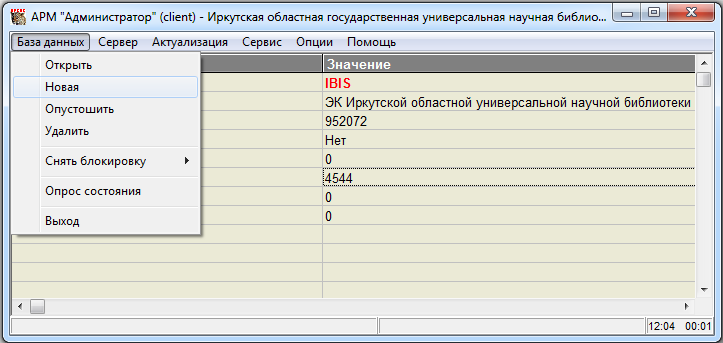 Рис. 1Режим «Новая» в АРМ «Администратор» служит для создания новых БД. Возникающая форма предлагает ввести три параметра (рис.2):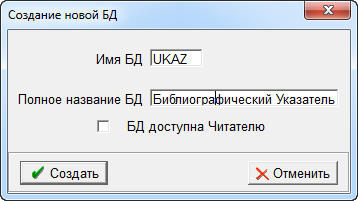 Рис. 2имя БД – системное имя базы данных (латинский набор символов). Имя не должно совпадать с именами уже существующих БД;полное название БД – произвольный текст, определяющий для пользователя назначение и содержание базы данных;БД доступна Читателю – определяет факт доступности создаваемой базы данных через АРМ «Читатель». Галочку на данной опции не ставить.Процесс создания новой базы завершается выводом соответствующего сообщения и появлением новой формы (рис.3).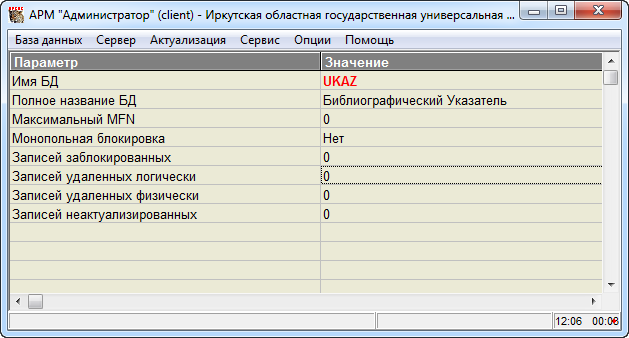 Рис. 3Далее производится информационный поиск и отбор документов по теме указателя. Для этого уже определен круг источников, которыми библиографы воспользуются при составлении указателя. Помимо справочно-поискового аппарата библиотеки (каталоги, картотеки, базы данных) в него могут входить:информационные издания Российской книжной палаты, ВИНИТИ, ИНИОН, ГПНТБ и т.д.региональные издания;базы данных Интернета;другое.На основе анализа отбираемого материала принимается решение о доработке рубрикатора (добавлении, редактировании или удалении разделов). Доработка рубрикатора должна быть завершена до начала росписи документов для указателя.Необходимо определить состав полей библиографической записи (БЗ). Кроме обычных полей БЗ (заголовки, заглавие, индексы, рубрики, аннотации и т.п.) каждая запись должна содержать дополнительные поля (рис.4):Рис. 4Поле 2014 может повторяться (дублироваться) в случае, когда документ относится одновременно более чем к одному разделу рубрикатора. Следует избегать отнесения документов к слишком широким раздела рубрикатора (т. е. разделов первого уровня).При отборе материала, в первую очередь, используется собственный электронный каталог. В АРМ «Каталогизатор» производим поиск библиографических записей по заданной теме. Те записи, которые войдут в библиографический указатель, отмечаем галочкой в соответствующем поле (рис.5). Их необходимо скопировать в созданную нами БД, чтобы не тратить лишних усилий на повторный ввод.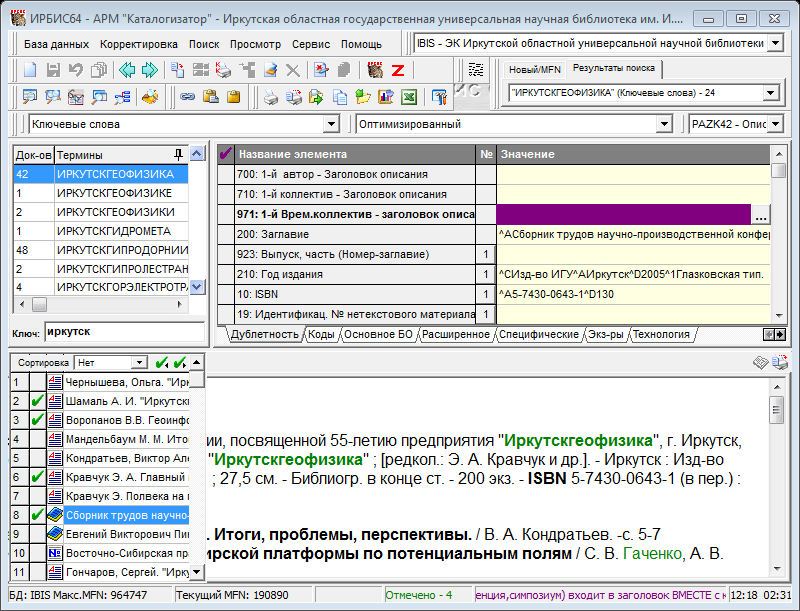 Рис. 5В верхней панели инструментов нажимаем кнопку «Копирование» (рис.6).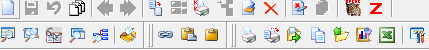 Рис. 6                                                                                         копированиеЗадаем следующие условия копирования (рис.7):отмеченныевыходная БД – из ниспадающего списка выбрать свою БД.Нажать кнопку выполнить. Записи скопировались в созданную БД.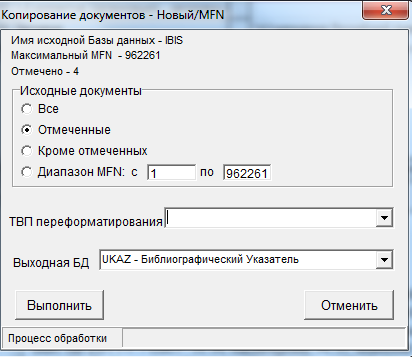 Рис.7Обязательной частью научно-справочного аппарата указателя являются вспомогательные указатели. Выбор того или иного вспомогательного указателя определяет составитель.На рис. 8 показано на основе каких полей в БД формируются вспомогательные указатели. Рис. 8Продемонстрируем процесс создания вспомогательного указателя на примере указателя персоналий.Для формирования вспомогательных указателей в верхней панели инструментов нажимаем кнопку печать (рис. 9).Рис. 9                                                печатьВ возникшей форме выбираем выходной формат – указатель для персоналий (TABSU0P).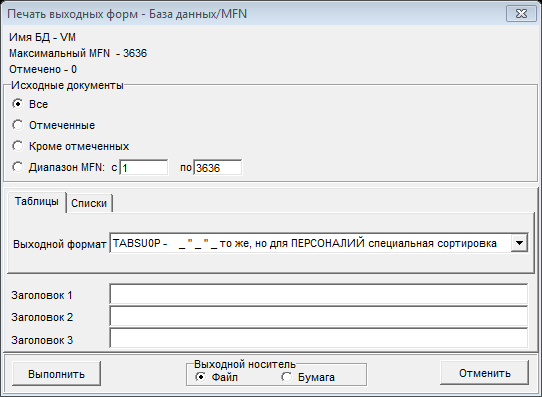 Рис. 10Получившийся список необходимо проверить и отредактировать.В состав научно-справочного аппарата входят также: предисловие, вступительная статья и приложения такие, как список просмотренных источников, список применяемых сокращений.Электронная версия указателя формируется системой ИРБИС 64 в виде файла RTF. Сформированный файл передается редактору для вычитки, выявленные ошибки исправляются библиографами в БД, после чего вывод указателя в RTF-файл повторяется. Окончательная редакция RTF-файла служит для вывода указателя в формате PDF.Л. Ю. Олейник СПИСОК ИСПОЛЬЗОВАННЫХ СОКРАЩЕНИЙАБИС – автоматизированная библиотечно-информационная системаАК – алфавитный каталогАПУ – алфавитно-предметный указатель (к систематическому каталогу)АРМ – автоматизированное рабочее местоАС – автоматизированная системаАСОД – аналитико-синтетическая обработка документовАСПИ – аналитико-синтетическая переработка документовАФ – авторитетный файлББК – Библиотечно-библиографическая классификацияБД – база данныхБЗ – библиографическая записьБО – библиографическое описаниеБП – библиотечный процесс (процессы)ГАК – генеральный алфавитный каталогГК – Гражданский кодексГПНТБ – Государственная публичная научно-техническая библиотека (России)ГРНТИ – Государственный рубрикатор научно-технической информацииГСК – генеральный систематический каталогИПС – информационно-поисковая системаИПЯ – информационно-поисковый языкКС – ключевые словаЛО – лингвистическое обеспечениеНТД – нормативно-техническая документация (документы)ПД – поле данныхПК – предметный каталогПО – программное обеспечениеПОД – поисковый образ документаПОЗ – поисковый образ запросаПР – предметная рубрикаРГБ – Российская государственная библиотекаРКП – Российская книжная палатаРНБ – Российская национальная библиотекаРФ – Российская ФедерацияСК – систематический каталогСвК – сводный каталогСПА – справочно-поисковый аппаратТВП – таблица выбора полейУДК – универсальная десятичная классификацияЭК – электронный каталогISBN – International Standard Book NumberISSN – International Standard Serial NumberMARC – Machine Readable CataloguingOPAC – Online Public Access CatalogRUSMARC – Russian national MARC formatUNIMARC – Universal MARC formatUSMARC – United States MARC formatСОДЕРЖАНИЕОт составителей	…3Установка и настройка ИРБИС	…4Рабочие процессы при использовании «ИРБИС»	..30Методика составления библиографического указателя в автоматизированной библиотечно-информационной системе «ИРБИС 64» (на примере указателя «Литература об Иркутской области»)	111
Список использованных сокращений	122Методические материалыАвтоматизация библиотечных процессов на основе АБИС «ИРБИС64»Составители: А. В. Миронов, Л. Ю. ОлейникОтв. за выпуск Стасюлевич Ольга Константиновна Редактор Е. П. МалованюкКомпьютерная вёрстка И. В. ЛисинаПодписано в печать 06.09.2013 г. Формат 60х84 1/16.Гарнитура Times New Roman. Усл. печ. л. 6,8. Уч.-изд. л. 7,7.Тираж 100 экз.Отпечатано на ризографеИркутская областная государственная универсальная научная библиотекаим. И. И. Молчанова-Сибирского664000, Иркутск, ул. Лермонтова, 253Тел./факс (395-2) 48-66-80 (доб. 1)E-mail: library@irklib.ruhttp: // www.irklib.ruРасширениеНазначение файлаMSTМастер-файл (он же файл документов) – главный файл в БД. Содержит собственно записи (для ЭК – БО). Каждая запись в мастер-файле характеризуется своим уникальным номером – MFN (Master File Number)XRFФайл кросс-ссылок, задает положение записи с данным номером (MFN) в мастер-файлеIFPИнвертированный файл, содержит поисковые образы записей из мастер-файловN01Файл «узлов», служит для ориентации системы в инвертированном файле (IFP)L01Файл «дерева», служит для ориентации системы в инвертированном файле (IFP)ЭлементMFNПолеПовторениеПозицияA=Иванов Иван Иванович20470010A=Петров Петр Петрович22170120A=Санкт-Петербургский университет172711119T=Общая химия11120010U=62114267533РасширениеНазначение файлаFSTТаблица выбора полей (FST) – применяется при экспорте/импорте/копировании и прочих трансформациях записей (в т. ч. при формировании поискового образа записи для инвертированного файла)GBLСценарий глобальной корректировки – применяется при групповой обработке нескольких записей (возможно даже всей БД в целом), например, при удалении ставших ненужными полейMNUМеню – стандартизированный набор значений для внесения в соответствующие элементы БО (например, коды языков)OPTОптимизация просмотра и рабочих листов – определяет, какие рабочие листы и форматы просмотра будут применяться к записям различных видовPFTФормат – содержит команды вывода элементов БО на экран или на принтерTREИерархическое меню (аналог простого MNU), но с заданной иерархией элементовTAB, HDR, SRW, TBG, TBUТабличный формат – содержит команды формирования таблиц по данным БДWSРабочий лист – содержит описание средств ввода (в т. ч. вложенных форматов) для записей определенного видаWSSВложенный рабочий лист – содержит описание средств ввода для определенного поля (состоящего из нескольких подполей)INIИндивидуальная настройка поиска для БД. Как правило, настроечный файл имеет имя БД (например, «ibis.ini») или называется «catalog.ini». Настройка БД перекрывает настройку по умолчанию, заданную в настроечном файле соответствующего АРМ.АРМПрограммаКлиентскийСерверныйАдминистраторcirbisa_unicode.execirbisa.iniirbisa.iniКниговыдачаcirbisb_new_unicode.execirbisb.iniirbisb.iniКаталогизаторcirbisc_new_unicode.execirbisc.iniirbisc.iniКнигообеспечен-ностьcirbisk_unicode.execirbisk.iniirbisk.iniКомплектаторcirbisp_unicode.execirbisp.iniirbisp.iniЧитательcirbisr_unicode.execirbisr.iniirbisr.iniФайлПредназначен дляdbnam1.mnuАдминистратора (пользователь АРМ «Администратор»)dbnam2.mnuБиблиотекарей (пользователи АРМ «Каталогизатор», «Комплектатор», «Книговыдача»)dbnam3.mnuЧитателей (пользователи АРМ «Читатель»)ПунктЗначение3проверку экземпляров отменитьFPAаннотацию на просмотр не выводитьFPEэкземпляры в формат просмотра не выводитьFPIинвентарный номер не выводитьFPKключевые слова не выводитьFPNиндексы выводить через «+»FPPобщие примечания выводить вместе с другими примечаниямиFPSобщее обозначение материала «[Текст]» не выводитьKKAаннотацию на КК не выводитьKKEэкземпляры на КК не выводитьKKIинвентарные номера на КК не выводитьKKKключевые слова на KK не выводитьЭлементMFNПолеПовторениеПозицияA=Иванов Иван Иванович20470010A=Петров Петр Петрович22170120A=Санкт-Петербургский университет172711119T=Общая химия11120010U=62114267533ПрефиксНазваниеK=Ключевые словаA=АвторR=Тематический рубрикаторT=ЗаглавиеTJ=Заглавие – журналыTS=Заглавие – серииV=Вид/тип документаHD=Характер документаCN=Целевое назначениеN=Физический носитель информацииM=Коллектив/мероприятиеO=Издающая организацияMI=Место изданияS=Предметные рубрикиPS=Подзаголовки предметных рубрикGEO=Географические рубрикиSKR=Краеведческие предметные рубрикиKNS=Диссертация – код специальностиTI=Заглавие – источник статьиC=Страна изданияJ=ЯзыкG=Год изданияJR=Журнал за … годU=УДКBBK=ББКKRV=КраеведениеRLAW=Классификатор правовой информацииSU=Краеведческая классификацияKNL=Книжная летописьPZN=Раздел знанийW=Автор-сотрудникMR=Место работы автора/редактораF=АвтографP=ПерсоналияB=ISBN/ISSNI=Шифр документаDP=Дата вводаMHR=Место хранения экземпляраCOLL=Наименование коллекцииKP=Канал поступления экземпляраNKSU=Партия книг (№ записи КСУ)NA=Партия книг (№ акта ИУ)IN=Инвентарный номер, штрих-код, радиометкаINK=Инвентарные номера, сортированныеX=Держатель документаRD=Редкие книгиNKS2=Номер партии выбытияINS=Списанные инвентарные номера, штрих-коды, шифры выпуска журналаINP=Проверка фондаTH=ТехнологияZVH=Подлежит списаниюРЛНазначениеPAZK42Описание монографического издания «Под автором», «Под заглавием», «Под коллективом»PVK42Описание книги «Под временным коллективом» (труды конференций…)SPEC42Описание спецификации тома из многотомного изданияOJ51Описание журнала и ввод сведений о первом поступленииASP42Аналитическое описание статьиСимволНаписаниеСимволНаписание±Плюс-минус∑сумма≠!=∫интеграл≤<=стремится к≥>=бесконечность∏произведениекорень≈приблизительно, примерно равно˚градус€евро£фунт стерлинговторговая марка¥иена‰промиллеБукваНаписаниеСимволНаписаниеАльфаΑαНюΝνБетаΒβКсиΞξГаммаΓγОмикронΟοДельтаΔδПиΠπЭпсилонΕεРоΡρДзетаΖζСигмаΣσЭтаΗηТауΤτТетаΘθИпсилонΦφЙотаΙιФиΦφКаппаΚκХиΧχЛямбдаΛλПсиΨψМюΜμОмегаΩωДействиеКлавиатурная комбинацияВосстановление исходного значения поля, отказ от редактированияEscПереход к следующему полю или подполюEnter или Новое повторение поляCtrl+Переключение между вкладками рабочей областиCtrl+ (Ctrl+)Вызов вложенного рабочего листа, словаря или средства вводаF2Вызов средства мультиввода для повторяющегося поляF3Переход в конец страницы вводаPage DownПереход в начало страницы вводаPage UpИсправление кириллических символов, ошибочно набранных латиницейF6Исправление символов, ошибочно введенных в верхнем регистре (с включенным Caps Lock)F7Создание новой записиAlt-Num+Переключение во вложенном рабочем листе между непосредственно рабочей областью, кнопками «Ввод» и «Отказ»TabВвод текущей датыAlt+ДВыход из вложенного рабочего листа, словаря или средства ввода с сохранением вводаTab, затем EnterВыход из вложенного рабочего листа, словаря или средства ввода с отменой внесенных измененийПоследовательность Tab-Tab-EnterВызов перечня часто повторяющихся элементов БОAlt-0Вставка часто повторяющегося элемента БОAlt-1 … Alt-9Переход к элементу БО по номеру поля (на любой вкладке в текущей записи)Alt+Q <номер поля> EnterКомандаНазначениеПримерРезультатbПолужирное написаниеИндекс [[b]]внутри[[/b]] массиваИндекс внутри массиваuПодчеркиваниеИндекс [[u]]внутри[[/u]] массиваИндекс внутри массиваiКурсивное написаниеИндекс [[i]]внутри[[/i]] массиваИндекс внутри массиваdПодстрочный индексH[[d]2[[/d]]OH2OpНадстрочный индекс22 м[[p]]2[[/p]]22 м2sNNИзменение шрифта (NN – размер шрифта)Используем [[s32]]другой шрифт[[/s]]Используем другой шрифтcNNИзменение цвета (NN – номер цвета)Используем [[c4]]другой шрифт[[/c]]Используем другой шрифтНомерЦвет1Черный2Синий3Голубой4Зеленый5Лиловый6Красный7Желтый8Белый9Темно-синий10Темно-голубой11Темно-зеленый12Темно-лиловый13Темно-красный14Темно-желтый15Серый16Светло-серый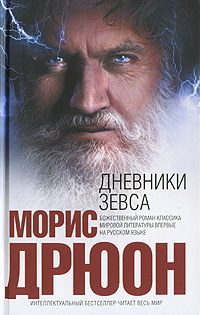 Морис ДрюонДневники ЗевсаМоскваЭксмоСанкт-ПетербургДомино2009Поле, подполеВведенное значениеВкладка «Дублетность»Вкладка «Дублетность»700: 1-й автор – Заголовок описания	ФамилияДрюон	ИнициалыМ.	Расширение инициаловМорис	Даты жизни1918-2009	Разночтение фамилииDruon, Maurice200: Заглавие	ЗаглавиеДневники Зевса	Сведения, относящиеся к заглавию[роман]	Первые сведения об ответственностиМорис Дрюон ; [пер. с фр. Л. Ефимова]210: Год издания	Год издания2009	Издательство (Издающая организация)Эксмо	Город1М.210: Год издания (второе повторение)	Издательство (Издающая организация)Домино	Город1СПб.10: ISBN	ISBN978-5-699-37763-3	Цена, общая для всех экземпляров (NNN.NN)245.30215: Объем	Объем (цифры)446	Иллюстрации (1)a-ил.900: Вид документа	Тип документаa – текстовые материалы	Вид документа05 – однотомное издание	Характер документа (1)11a – литературное произведение – художественная литература	Характер документа (2)454 – переводное издание	Код целевого назначенияm – для взрослых, общего характераВкладка «Коды»Вкладка «Коды»102: СтранаRU101: Язык основного текстаrusВкладка «Основное БО»Вкладка «Основное БО»702: Редакторы, составители, композиторы…	Функция730 пер.	ФамилияЕфимов	ИнициалыЛ.Вкладка «Расширенное»Вкладка «Расширенное»225: Область серии	Наименование серииИнтеллектуальный бестселлер510: Параллельные заглавия	Параллельное заглавиеLes mémoires de Zeus	Язык параллельного заглавияfreВкладка «Систематизация»Вкладка «Систематизация»621: Индексы ББК	Индекс ББК84(4Фра)908: Авторский знакД 78606: Предметная рубрика	Предметный заголовокФранцузская литература	1-й подзаголовокПроза	Хронологический подзаголовок20-21 вв.331: Аннотация«Я, Зевс, царь богов, бог царей, поведаю вам свою историю...» С этими словами великий Громовержец обращается к смертным, живущим на Земле, чтобы донести до них правду о событиях, известных человеческому роду из мифов и легенд. Наконец-то у нас появилась возможность узнать все из первых рук!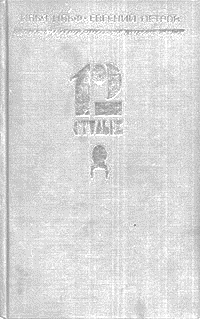 И. Ильф,
Е. ПетровДвенадцать стульев
романМоскваВагриус
1998Поле, подполеВведенное значениеВкладка «Дублетность»Вкладка «Дублетность»700: 1-й автор – Заголовок описания	ФамилияИльф	ИнициалыИ.	Расширение инициаловИлья	Даты жизни1897-1937	Разночтение фамилииФайнзильберг Илья Арнольдович200: Заглавие	ЗаглавиеДвенадцать стульев	Сведения, относящиеся к заглавиюроман	Первые сведения об ответственностиИ. А. Ильф, Е. П. Петров ; авт. коммент. М. Одесский, Д. Фельдман210: Год издания	Год издания1998	Издательство (Издающая организация)Вагриус	Город1М.10: ISBN	ISBN5-7027-0652-8	Цена, общая для всех экземпляров (NNN.NN)40.00215: Объем	Объем (цифры)544	Иллюстрации (1)a-ил.900: Вид документа	Тип документаa – текстовые материалы	Вид документа05 – однотомное издание	Характер документа (1)11a – литературное произведение – художественная литература	Код целевого назначенияm – для взрослых, общего характераВкладка «Коды»Вкладка «Коды»102: СтранаRU101: Язык основного текстаrusВкладка «Основное БО»Вкладка «Основное БО»701: Другие индивидуальные авторы	ФамилияПетров	ИнициалыЕ.	Расширение инициаловЕвгений	Даты жизни1903-1942	Разночтение фамилииКатаев Евгений Петрович702: Редакторы, составители, композиторы…	Функция570 Авт. коммент.	ФамилияОдесский	ИнициалыМ.702: Редакторы, составители, композиторы… (второе повторение)	Функция570 Авт. коммент.	ФамилияФельдман	ИнициалыД.Вкладка «Систематизация»Вкладка «Систематизация»621: Индексы ББК	Индекс ББК84(2Рос=Рус)6908: Авторский знакИ 48606: Предметная рубрика	Предметный заголовокРусская литература	1-й подзаголовокПроза	Хронологический подзаголовок20 в.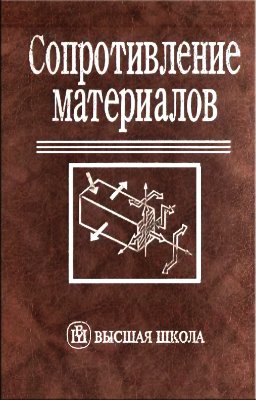 Сопротивление материаловучебное пособие
для вузовпод ред. Н. А. КостенкоМоскваВысшая школа2000Поле, подполеВведенное значениеВкладка «Дублетность»Вкладка «Дублетность»200: Заглавие	ЗаглавиеСопротивление материалов	Сведения, относящиеся к заглавиюучеб. пособие для вузов	Первые сведения об ответственности[Н. А. Костенко, С. В. Балясникова, Ю. Э. Волошановская и др.]; Под ред. Н. А. Костенко210: Год издания	Год издания2000	Издательство (Издающая организация)Высшая школа	Город1М.10: ISBN	ISBN5-06-003693-6	Цена, общая для всех экземпляров (NNN.NN)84.20215: Объем	Объем (цифры)429, [1]	Иллюстрации (1)a-ил.900: Вид документа	Тип документаa – текстовые материалы	Вид документа05 – однотомное издание	Характер документа (1)jj – УЧЛ – рекомендовано Министерством образования	Характер документа (2)j – учебное пособие	Код целевого назначенияk – для взрослых, научнаяВкладка «Коды»Вкладка «Коды»102: СтранаRU101: Язык основного текстаrusВкладка «Основное БО»Вкладка «Основное БО»701: Другие индивидуальные авторы	ФамилияКостенко	ИнициалыН. А.	Расширение инициаловНина Алексеевна701: Другие индивидуальные авторы (второе повторение)	ФамилияБалясникова	ИнициалыС. В.	Расширение инициаловСветлана Владимировна701: Другие индивидуальные авторы (третье повторение)	ФамилияВолошановская	ИнициалыЮ. Э.	Расширение инициаловЮлия Эдуардовна701: Другие индивидуальные авторы (четвертое повторение)	ФамилияГулин	ИнициалыМ. А.	Расширение инициаловМихаил Алексеевич702: Редакторы, составители, композиторы…	Функция340 ред.	ФамилияКостенко	ИнициалыН. А.	Расширение инициаловНина АлексеевнаВкладка «Расширенное»Вкладка «Расширенное»320: Примечания о наличии библиографииБиблиогр.: с. 429-430314: Примечания об интеллектуальной ответственностиАвт. указ. на обороте тит. лВкладка «Систематизация»Вкладка «Систематизация»621: Индексы ББК	Индекс ББК30.121я73908: Авторский знакС 64606: Предметная рубрика	Предметный заголовокСопротивление материалов	1-й подзаголовокУчебные издания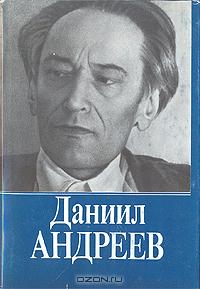 Даниил АндреевСобрание сочиненийв 4 томахТом 3
РОЗА МИРАМоскваРусский путь2006Поле, подполеВведенное значениеВкладка «МН-общ.»Вкладка «МН-общ.»961: Авторы, редакторы…	ЗАГОЛОВОК описания?ДА	ФамилияАндреев	ИнициалыД. Л.	Расширение инициаловДаниил Леонидович	Даты жизни1906-1959961: Авторы, редакторы… (второе повторение)	Функция (НЕ автор)220 сост.	Функция 2 (НЕ автор)080 авт. примеч.	ФамилияРоманов	ИнициалыБ. Н.461: Основные сведения	ЗаглавиеСобрание сочинений	Роль (Нехарактерное заглавие, доб. карточка?)1	Сведения, относящиеся к заглавиюв 4 т.	Сведения об ответственностиД. Л. Андреев ; [сост., подгот. текста, примеч. Б. Н. Романова]	ИздательствоРусский путь	ГородМ.	Год начала издания2006	Год окончания издания2006	ISBN5-85887-247-6	1-й автор – Заголовок описанияАндреев, Даниил Леонидович (1906-1959) – формируется автоматически46: Продолжение (дополнительные данные)	ПримечаниеК 100-летию со дня рождения Даниила Леонидовича Андреева	Заглавие серииИздательская программа правительства Москвы900: Вид документа	Тип документаa – текстовые материалы	Вид документа03 – многотомное издание	Характер документа (1)581 – научное издание	Код целевого назначения (1)m – для взрослых, общего характера	Код целевого назначения (2)a – для юношества, общего характераВкладка «Коды»Вкладка «Коды»102: СтранаRU101: Язык основного текстаrus10: ISBN, Цена	ISBN5-85887-250-6	Цена общая для всех экземпляров (NNN.NN)300.00Вкладка «Основное БО»Вкладка «Основное БО»200: Заглавие	Обозначение и номер томаТ. 3	ЗаглавиеРоза Мира210: Выходные данные	Год издания2006215: Количественные характеристики	Объем (цифры)591215: Количественные характеристики (второе повторение)	Объем (цифры)[8]	Единица измерениял. ил., портр.Вкладка «Расширенное»Вкладка «Расширенное»320: Примечания о наличии библиографииКраткий словарь имен, терминов и названий: с. 529-533. - Указ. имен: с. 567-588Вкладка «Систематизация»Вкладка «Систематизация»621: Индексы ББК	Индекс ББК84(2Рос=Рус)6908: Авторский знакА 65606: Предметная рубрика	Предметный заголовокРусская литература	1-й подзаголовокПроза	Хронологический подзаголовок20 в.606: Предметная рубрика (второе повторение)	Предметный заголовокФилософия истории606: Предметная рубрика (третье повторение)	Предметный заголовокМистика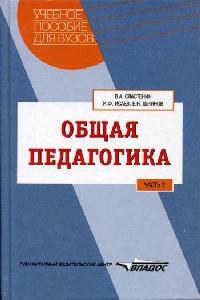 В. А. Сластенин, И. Ф. Исаев, Е. Н. ШияновОбщая педагогикаучебное пособие по дисциплине «Педагогика» цикла «Общепрофессиональные дисциплины» для студентов вузов, обучающихся по педагогическим специальностямв двух частяхпод ред. В. А. СластенинаЧ. 1МоскваЧистые пруды2010Поле, подполеВведенное значениеВкладка «МН-общ.»Вкладка «МН-общ.»961: Авторы, редакторы…	ЗАГОЛОВОК описания?ДА	ФамилияСластенин	ИнициалыВ. А.	Расширение инициаловВиталий Александрович961: Авторы, редакторы… (второе повторение)	ФамилияИсаев	ИнициалыИ. Ф.	Расширение инициаловИлья Федорович961: Авторы, редакторы… (третье повторение)	ФамилияШиянов	ИнициалыЕ. Н.	Расширение инициаловЕвгений Николаевич961: Авторы, редакторы… (четвертое повторение)	Функция (НЕ автор)340 ред.	ФамилияСластенин	ИнициалыВ. А.461: Основные сведения	ЗаглавиеОбщая педагогика	Сведения, относящиеся к заглавиюв 2 ч. : учеб. пособие для вузов	Сведения об ответственностиВ. А. Сластенин, И. Ф. Исаев, Е. Н. Шиянов ; ред. В. А. Сластенин	ИздательствоВЛАДОС	ГородМ.	Год начала издания2003	ISBN5-85887-247-6	1-й автор – Заголовок описанияСластенин, Виталий Александрович – формируется автоматически46: Продолжение (дополнительные данные)	Заглавие серииУчебное пособие для вузов900: Вид документа	Тип документаa – текстовые материалы	Вид документа03 – многотомное издание	Характер документа (1)j – учебное пособие	Код целевого назначения (1)k – для взрослых, научнаяВкладка «Коды»Вкладка «Коды»102: СтранаRU101: Язык основного текстаrus10: ISBN, Цена	ISBN5-691-00950-8	Цена общая для всех экземпляров (NNN.NN)30.0010: ISBN, Цена (второе повторение)	ISBN5-691-00951-6Вкладка «Основное БО»Вкладка «Основное БО»200: Заглавие	Обозначение и номер томаЧ. 1210: Выходные данные	Год издания2003215: Количественные характеристики	Объем (цифры)287Вкладка «Расширенное»Вкладка «Расширенное»320: Примечания о наличии библиографииБиблиогр. в конце главВкладка «Систематизация»Вкладка «Систематизация»621: Индексы ББК	Индекс ББК74.00я7908: Авторский знакИ 85606: Предметная рубрика	Предметный заголовокПедагогика	1-й подзаголовокУчебные пособия331: АннотацияРаскрываются основные понятия педагогики как целостного педагогического процесса, рассматриваются закономерности, принципы, формы и методы обучения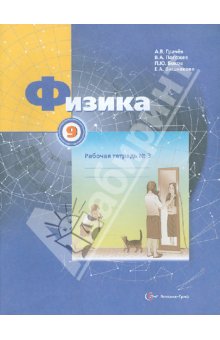 Физика9 классрабочая тетрадьдля учащихся общеобразовательных учреждений№ 3МоскваВентана-Граф2010Поле, подполеВведенное значениеВкладка «МН-общ.»Вкладка «МН-общ.»961: Авторы, редакторы…	ФамилияГрачев	ИнициалыА. В.	Расширение инициаловАлександр Васильевич961: Авторы, редакторы… (второе повторение)	ФамилияПогожев	ИнициалыВ. А.	Расширение инициаловВладимир Александрович961: Авторы, редакторы… (третье повторение)	ФамилияБоков	ИнициалыП. Ю. 	Расширение инициаловПавел Юрьевич961: Авторы, редакторы… (четвертое повторение)	ФамилияВишнякова	ИнициалыЕ. А.	Расширение инициаловЕкатерина Анатольевна461: Основные сведения	ЗаглавиеФизика, 9 класс	Сведения, относящиеся к заглавиюрабочая тетр.	Сведения об ответственности[Грачев А. В. и др.]	ИздательствоВентана-Граф	ГородМ.	Год начала издания2010461: Основные сведения (второе повторение)	Сведения, относящиеся к заглавию для учащихся общеобразоват. учреждений900: Вид документа	Тип документаa – текстовые материалы	Вид документа03 – многотомное издание	Характер документа (1)j – учебное пособие	Код целевого назначения (1)d1 – для учащихся 5-9 классов Вкладка «Коды»Вкладка «Коды»102: СтранаRU101: Язык основного текстаrus10: ISBN, Цена	ISBN978-5-360-02033-2	Цена общая для всех экземпляров (NNN.NN)125.50Вкладка «Основное БО»Вкладка «Основное БО»200: Заглавие	Обозначение и номер тома№ 3210: Выходные данные	Год издания2010215: Количественные характеристики	Объем (цифры)92, [2]	Иллюстрацииa-ил.Вкладка «Расширенное»Вкладка «Расширенное»320: Примечания о наличии библиографииБиблиогр. в конце гл. и в подстроч. примеч.314: Примечания об интеллектуальной ответственностиАвт. указаны на обороте тит. л.Вкладка «Систематизация»Вкладка «Систематизация»621: Индексы ББК	Индекс ББК22.3я721-5908: Авторский знакФ 50606: Предметная рубрика	Предметный заголовокФизика	Формальный подзаголовок (аспект) Рабочие тетради для средней школы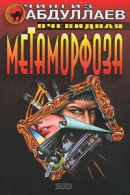 Чингиз АбдуллаевОчевидная метаморфозаМоскваЭксмо2010Поле, подполеВведенное значениеВкладка «Дублетность»Вкладка «Дублетность»700: 1-й автор – Заголовок описания	ФамилияАбдуллаев	ИнициалыЧ. А.	Расширение инициаловЧингиз Акифович200: Заглавие	ЗаглавиеОчевидная метаморфоза	Сведения, относящиеся к заглавию[сборник]	Первые сведения об ответственностиЧингиз Абдуллаев210: Год издания	Год издания2010	Издательство (Издающая организация)Эксмо	Город1М.10: ISBN	ISBN978-5-699-44533-2	Цена, общая для всех экземпляров (NNN.NN)73.70215: Объем	Объем (цифры)345, [2]900: Вид документа	Тип документаa – текстовые материалы	Вид документа05 – однотомное издание	Характер документа (1)11a – литературное произведение – художественная литература	Код целевого назначенияm – для взрослых, общего характераВкладка «Коды»Вкладка «Коды»102: СтранаRU101: Язык основного текстаrusВкладка «Расширенное»Вкладка «Расширенное»225: Область серии	Наименование серииСовременный русский шпионский романВкладка «Систематизация»Вкладка «Систематизация»621: Индексы ББК	Индекс ББК84(2=Pус)7908: Авторский знакА 13606: Предметная рубрика	Предметный заголовокРусская литература	1-й подзаголовокПроза	Хронологический подзаголовок20-21 вв.Вкладка «Содерж.»Вкладка «Содерж.»330: Содержание (оглавление)	ЗАГЛАВИЕСотвори себе мир	Сведения, относящиеся к заглавиюроман330: Содержание (оглавление) (второе повторение)	ЗАГЛАВИЕОчевидная метаморфоза	Сведения, относящиеся к заглавиюповесть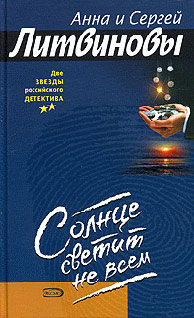 Анна и Сергей ЛитвиновыСолнце светит не всемМоскваЭксмо
2006Поле, подполеВведенное значениеВкладка «Дублетность»Вкладка «Дублетность»700: 1-й автор – Заголовок описания	ФамилияЛитвинова	ИнициалыА. В.	Расширение инициаловАнна Витальевна200: Заглавие	ЗаглавиеСолнце светит не всем	Сведения, относящиеся к заглавиюповесть, рассказы	Первые сведения об ответственностиА. В. Литвинова, С. В. Литвинов ; [худож. С. Курбатов]210: Год издания	Год издания2006	Издательство (Издающая организация)Эксмо	Город1М.10: ISBN	ISBN5-699-14386-6	Цена, общая для всех экземпляров (NNN.NN)115.02215: Объем	Объем (цифры)317, [1]	Иллюстрации (1)a-ил.900: Вид документа	Тип документаa – текстовые материалы	Вид документа05 – однотомное издание	Характер документа (1)11a – литературное произведение – художественная литература	Код целевого назначенияm – для взрослых, общего характераВкладка «Коды»Вкладка «Коды»102: СтранаRU101: Язык основного текстаrusВкладка «Основное БО»Вкладка «Основное БО»701: Другие индивидуальные авторы	ФамилияЛитвинов	ИнициалыС. В.	Расширение инициаловСергей Витальевич702: Редакторы, составители, композиторы…	Функция440 худож.	ФамилияКурбатов	ИнициалыС.Вкладка «Расширенное»Вкладка «Расширенное»225: ОБЛАСТЬ СЕРИИ	Наименование серииДве звезды российского детективаВкладка «Систематизация»Вкладка «Систематизация»621: Индексы ББК	Индекс ББК84(2Рос=Рус)6908: Авторский знакЛ 64606: Предметная рубрика	Предметный заголовокРусская литература	1-й подзаголовокПроза	Хронологический подзаголовок20-21 вв.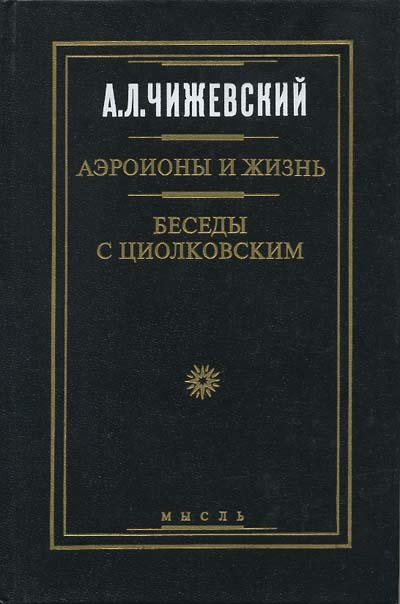 А. Л. ЧижевскийАэроионы и жизньБеседы с ЦиолковскимМоскваМысль1999Поле, подполеВведенное значениеВкладка «Дублетность»Вкладка «Дублетность»700: 1-й автор – Заголовок описания	ФамилияЧижевский	ИнициалыА. Л.	Расширение инициаловАлександр Леонидович	Дополнения к именам, кроме датбиофизик, основоположник гелиобиологии, один из пионеров косм. биологии	Даты жизни1897-1964200: Заглавие	ЗаглавиеАэроионы и жизнь210: Год издания	Год издания1999	Издательство (Издающая организация)Мысль	Город1М.10: ISBN	ISBN5-244-00833-1	Цена, общая для всех экземпляров (NNN.NN)60.00215: Объем	Объем (цифры)509	Иллюстрации (1)а-табл.	Иллюстрации (2)а-граф.	Иллюстрации (3)а-фот.900: Вид документа	Тип документаa – текстовые материалы	Вид документа05 – однотомное издание	Характер документа (1)581 – научное издание	Код целевого назначенияk – для взрослых, научнаяВкладка «Коды»Вкладка «Коды»102: СтранаRU101: Язык основного текстаrusВкладка «Основное БО»Вкладка «Основное БО»702: Редакторы, составители, композиторы…	Функция220 сост.	Функция 2570 вступ. ст.	Функция 3570 коммент., подбор ил.	ФамилияГолованов	ИнициалыЛ. В.922: Статьи сборника без общего заглавия	ЗаглавиеБеседы с Циолковским	ПЕРВЫЙ АВТОР (ФИО)Чижевский А. Л.	Расширение инициаловАлександр Леонидович	Сведения об ответственностиА. Л. Чижевский ; [сост., вступ. ст., коммент., подбор ил. Л. В. Голованова]Вкладка «Расширенное»Вкладка «Расширенное»320: Примечания о наличии библиографииБиблиогр.: с. 623-656Вкладка «Систематизация»Вкладка «Систематизация»621: Индексы ББК	Индекс ББК28.071.25621: Индексы ББК (второе повторение)	Индекс ББК39.6г908: Авторский знакЧ-59606: Предметная рубрика	Предметный заголовокАэротерапия600: Персоналия – имя лица	Тексто нем	Фамилия, инициалыЧижевский А. Л.	Расширение инициаловАлександр Леонидович	Дополнения к именам, кроме датбиофизик, основоположник гелиобиологии, один из пионеров косм. биологии	Даты жизни1897-1964600: Персоналия – имя лица (второе повторение)	Фамилия, инициалыЦиолковский, К. Э.	Расширение инициаловКонстантин Эдуардович	Дополнения к именам, кроме датученый и изобретатель, основоположник космонавтики	Даты жизни1857-1935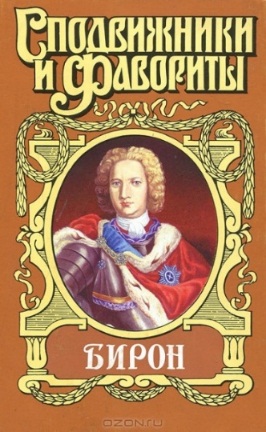 Р. Л. АнтроповГерцогиня и конюхисторический романФ. Е. Зарин-НесвицкийБорьба у престолаисторический романМоскваАСТАстрель2003Поле, подполеВведенное значениеВкладка «Дублетность»Вкладка «Дублетность»700: 1-й автор – Заголовок описания	ФамилияАнтропов	ИнициалыР. Л.	Расширение инициаловРоман Лукич200: Заглавие	ЗаглавиеГерцогиня и конюх210: Год издания	Год издания2003	Издательство (Издающая организация)АСТ	Город1М.210: Год издания (второе повторение)	Издательство (Издающая организация)Астрель10: ISBN	ISBN5-17-008256-8 (АСТ)	Цена, общая для всех экземпляров (NNN.NN)240.0010: ISBN (второе повторение)	ISBN5-271-02170-X (Астрель)215: Объем	Объем (цифры)509900: Вид документа	Тип документаa – текстовые материалы	Вид документа05 – однотомное издание	Характер документа (1)11a – литературное произведение – художественная литература	Код целевого назначенияm – для взрослых, общего характераВкладка «Коды»Вкладка «Коды»102: СтранаRU101: Язык основного текстаrusВкладка «Основное БО»Вкладка «Основное БО»922: Статьи сборника без общего заглавия	Сведения, относящиеся к заглавиюист. роман	Сведения об ответственностиР. Л. Антропов922: Статьи сборника без общего заглавия (второе повторение)	ЗАГЛАВИЕБорьба у престола	ПЕРВЫЙ АВТОР (ФИО)Зарин-Несвицкий Ф. Е.	Расширение инициаловФедор Ефимович	Сведения, относящиеся к заглавиюист. роман	Сведения об ответственностиФ. Е. Зарин-НесвицкийВкладка «Расширенное»Вкладка «Расширенное»225: ОБЛАСТЬ СЕРИИ	Наименование серииЗолотая библиотека исторического романа225: ОБЛАСТЬ СЕРИИ (второе повторение)	Наименование серииСподвижники и фавориты	Заглавие подсерииБиронВкладка «Технология»Вкладка «Технология»905: Настройка. Тираж КК. Дополнительные Доб. КК	Формировать «Сведения об отв-сти»?Отменить умолчаниеВкладка «Систематизация»Вкладка «Систематизация»621: Индексы ББК	Индекс ББК84(2=Рус)6908: Авторский знакА 72606: Предметная рубрика	Предметный заголовокРусская литература	1-й подзаголовокПроза	Хронологический подзаголовок18 в.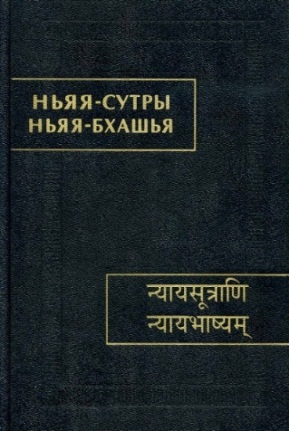 Российская академия наукОтдел историиРоссийская академия наукОтдел философии, социологии, психологии и праваИнститут философииНьяя-сутрыНьяя-бхашьяМоскваВосточная литература2001Поле, подполеВведенное значениеВкладка «Дублетность»Вкладка «Дублетность»200: Заглавие	ЗаглавиеНьяя-сутры	Сведения, относящиеся к заглавиюнаучное издание – заполняется автоматически, исходя из кодов	Первые сведения об ответственностиРос. акад. наук, Отд. истории, Рос. акад. наук, Отд. философии, социологии, психологии и права, Ин-т философии	Последующие сведения об ответственности[ист.-филос. исслед., пер. с санскрита и коммент. В. К. Шохина]210: Год издания	Год издания2001	Издательство (Издающая организация)Издат. фирма «Вост. лит.»	Город1М.10: ISBN	ISBN5-02-018150-1	Цена, общая для всех экземпляров (NNN.NN)75.00215: Объем	Объем (цифры)504900: Вид документа	Тип документаa – текстовые материалы	Вид документа05 – однотомное издание	Характер документа (1)581 – научное издание	Код целевого назначенияk – для взрослых, научнаяВкладка «Коды»Вкладка «Коды»102: СтранаRU101: Язык основного текстаrusВкладка «Основное БО»Вкладка «Основное БО»702: Редакторы, составители, композиторы…	Функция570 авт. исслед.	Функция 2730 пер.	Функция 3570 авт. коммент.	ФамилияШохин	ИнициалыВ. К.	Расширение инициаловВладимир Кириллович711: Другие коллективы, не входящие в заголовок описания	НаименованиеРоссийская академия наук	Подразделение Отдел истории	Сокращение по ГОСТРос. акад. наук, Отд. истории711: Другие коллективы, не входящие в заголовок описания (второе повторение)	НаименованиеРоссийская академия наук	Подразделение Отдел философии, социологии, психологии и права	Сокращение по ГОСТРос. акад. наук, Отд. философии, социологии, психологии и права711: Другие коллективы, не входящие в заголовок описания (третье повторение)	НаименованиеИнститут философии	Сокращение по ГОСТИн-т философииВкладка «Расширенное»Вкладка «Расширенное»912: Примечания о языкеРез. англ.320: Примечания о наличии библиографииБиблиогр.: с. 489-497225: ОБЛАСТЬ СЕРИИ	Наименование серииПамятники письменности Востока	Обозначение и Номер выпуска в сериивып. 123Вкладка «Систематизация»Вкладка «Систематизация»621: Индексы ББК	Индекс ББК87.3(5Ид)3908: Авторский знакН 94606: Предметная рубрика	Предметный заголовокФилософия	1-й подзаголовокФилософия Индии	Географический подзаголовокИндия	Хронологический подзаголовок3-5 вв.600: Персоналия – имя лица	Фамилия, инициалыВатсьяяна М.	Расширение инициаловМалланага	Индикатор формы записи имени1	Даты жизни[3-6 вв.]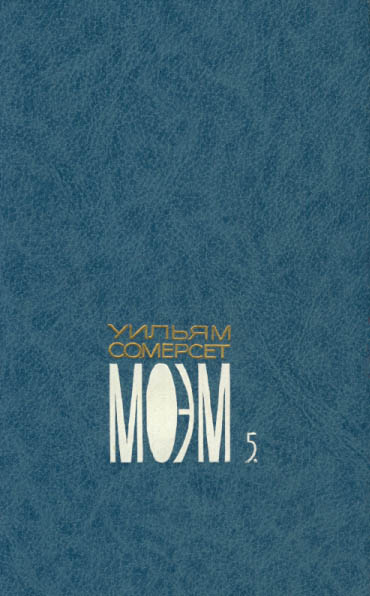 С. МоэмСобрание сочиненийв 9 томахперевод с английского А. Иорданского, Г. ОстровскойТом 4Пироги и пиво, или Скелет в шкафуТеатрМоскваТЕРРА-Книжный клуб2001Поле, подполеВведенное значениеВкладка «МН-общ.»Вкладка «МН-общ.»961: Авторы, редакторы…	ЗАГОЛОВОК описания?ДА	ФамилияМоэм	ИнициалыУ. С.	Расширение инициаловУильям Сомерсет461: Основные сведения	ЗаглавиеСобрание сочинений	Сведения, относящиеся к заглавиюв 9 т. : пер. с англ.	Сведения об ответственностиУ. С. Моэм	ИздательствоТерра-Книжный клуб	ГородМ.	Год начала издания1999	Год окончания издания2001	ISBN5-300-02728-6	1-й автор – Заголовок описанияМоэм, Уильям Сомерсет – формируется автоматически46: Продолжение (дополнительные данные)	ПримечаниеЗагл. на обл. и корешке не указ900: Вид документа	Тип документаa – текстовые материалы	Вид документа03 – многотомное издание	Характер документа (1)11 – литературное произведение (без уточнения)	Характер документа (2)454 – переводное издание	Код целевого назначения (1)m – для взрослых, общего характера	Код целевого назначения (2)a – для юношества, общего характераВкладка «Коды»Вкладка «Коды»102: СтранаRU101: Язык основного текстаrus10: ISBN, Цена	ISBN5-300-02766-9	Цена общая для всех экземпляров (NNN.NN)60.00Вкладка «Основное БО»Вкладка «Основное БО»702: Редакторы, составители, композиторы…	Функция730 пер.	ФамилияИорданский	ИнициалыА.702: Редакторы, составители, композиторы…	Функция730 пер.	ФамилияОстровская	ИнициалыГ.200: Заглавие	Обозначение и номер томаТ. 4	ЗаглавиеПироги и пиво, или Скелет в шкафу922: Статьи из сборника без общего заглавия	ЗаглавиеТеатр	Сведения, относящиеся к заглавию[романы	Сведения об ответственностипер.: А. Иорданский, Г. Островская]210: Выходные данные	Год издания2001215: Количественные характеристики	Объем (цифры)411, [2]Вкладка «Систематизация»Вкладка «Систематизация»621: Индексы ББК	Индекс ББК84(4Вл)6я44908: Авторский знакМ 87606: Предметная рубрика	Предметный заголовокАнглийская художественная литература	1-й подзаголовокПроза	Хронологический подзаголовок20 в.	Формальный подзаголовок (аспект)Сборникиs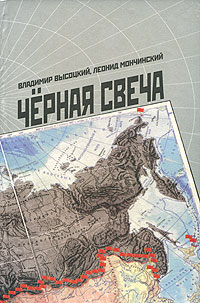 Владимир Высоцкий, Леонид МончинскийЧерная свечаБелгородДизайн-центр - ИКС2003Поле, подполеВведенное значениеВкладка «МН-общ.»Вкладка «МН-общ.»961: Авторы, редакторы…	ЗАГОЛОВОК описания?ДА	ФамилияВысоцкий	ИнициалыВ. С.	Расширение инициаловВладимир Семенович961: Авторы, редакторы… (второе повторение)	ФамилияМончинский	ИнициалыЛ. В.	Расширение инициаловЛеонид961: Авторы, редакторы… (третье повторение)	Функция (НЕ автор)080 авт. предисл.	ФамилияМончинский	ИнициалыЛ. В.961: Авторы, редакторы… (четвертое повторение)	Функция (НЕ автор)080 авт. послесл.	ФамилияТростников	ИнициалыВ.	Расширение инициаловВиктор461: Основные сведения	ЗаглавиеЧерная свеча	Сведения, относящиеся к заглавиюроман в 2 ч.	Сведения об ответственностиВ. С. Высоцкий, Л. В. Мончинский ; авт. предисл. Л. В. Мончинский ; авт. послесл. В. Тростников	1-й автор – Заголовок описанияВысоцкий, Владимир Семенович – формируется автоматически900: Вид документа	Тип документаa – текстовые материалы	Вид документа03 – многотомное издание	Характер документа (1)11 – литературное произведение (без уточнения)	Код целевого назначения (1)m – для взрослых, общего характера	Код целевого назначения (2)a – для юношества, общего характераВкладка «Коды»Вкладка «Коды»102: СтранаRU101: Язык основного текстаrus10: ISBN, Цена	Цена общая для всех экземпляров (NNN.NN)60.00Вкладка «Основное БО»Вкладка «Основное БО»702: Редакторы, составители, композиторы…	Функция340 ред.	ФамилияИванов	ИнициалыП. Ф.925: Несколько томов в одной книге	Обозначение и № томаЧ. 1	ЗаглавиеПобег	Первый автор (ФИО)Высоцкий В. С.	Второй автор (ФИО)Мончинский Л. В.	Сведения об ответственностиВ. С. Высоцкий, Л. В. Мончинский925: Несколько томов в одной книге (второе повторение)	Обозначение и № томаЧ. 2	ЗаглавиеСтреляйте, гражданин начальник!	Первый автор (ФИО)Мончинский Л. В.	Сведения об ответственностиЛ. В. Мончинский210: Выходные данные	Издательство (Издающая организация)Дизайн центр - ИКС	Город1Белгород	Год издания2003215: Количественные характеристики	Объем (цифры)438Вкладка «Систематизация»Вкладка «Систематизация»621: Индексы ББК	Индекс ББК84(2=Рус)7908: Авторский знакВ 93606: Предметная рубрика	Предметный заголовокРусская литература	1-й подзаголовокПроза	Хронологический подзаголовок20 в.НомерСтадия1Начальная стадия: произошло подключение клиента к прослушивающему сокету2Успешно прочитаны первые байты запроса, содержащие длину клиентского пакета3В прочитанных байтах обнаружен ограничитель строки4Из клиентского сокета прочитан весь пакет с запросом (согласно длине, указанной в первой строке)5Полученный пакет прошел проверку6Установлено соединение с сервером7Клиентский запрос полностью переслан на сервер8Получен ответ от сервера9Пакет с ответом прошел проверку10Пакет с ответом отослан клиенту11«Нижний» сокет заглушен12«Верхний» сокет закрыт13«Нижний» сокет закрыт. Обработка успешно завершенаКолонкаДанные1Порядковый номер транзакции (с момента запуска данной копии ИРБИС-проки)2Момент начала транзакции3Стадия транзакции (см. таблицу выше)4Адрес клиента в виде IP:port5Идентификатор клиента6Код АРМ7Номер команды (с момента запуска данного клиента)8Логин пользователя9Команда10Нагрузка на сервер (количество соединений, обрабатываемых ИРБИС-прокси в данный момент)11Длительность обработки команды сервером ИРБИС12Общая длительность обработки команды ИРБИС-прокси (включает время на сетевой обмен с клиентом)13Длина запроса в байтах14Длина ответа в байтах15Код возврата (имеет смысл не для всех команд)КолонкаДанные1Порядковый номер транзакции (с момента запуска данной копии ИРБИС-прокси)2Момент начала транзакции3Адрес клиента4Логин пользователя5Длительность обработки команды6Код возврата7База данных8Поисковое выражение9Число запрашиваемых записей10Номер первой возвращаемой записи11Количество найденных записейОпцияЗначение-installУстановить системный сервис-uninstallУдалить системный сервис-startЗапустить системный сервис-stopОстановить системный сервис-consoleЗапустить ИРБИС-прокси как консольную программу-versionПоказать версию программы и завершиться-helpПоказать экран справки и завершитьсяПараметрЗначениеПо умолчаниюreceive-timeoutТаймаут приема данных (в миллисекундах). Ноль и отрицательные значения – не устанавливать (определяется операционной системой)0local-portПрослушиваемый порт6666backlogРазмер очереди устанавливаемых соединений, ожидающих обработки10remote-ipАдрес ИРБИС-сервера127.0.0.1remote-portПорт ИРБИС-сервера5555dump-toФайл для записи дампа. Пустая строка – печатать дамп в консольпустая строкаdump-general-infoВыводить в дамп общую информацию о транзакцииFalsedump-request-headerВыводить в дамп заголовок запросаFalsedump-request-bodyВыводить в дамп тело запросаFalsedump-response-headerВыводить в дамп заголовок ответаFalsedump-response-bodyВыводить в дамп тело ответаFalsewrite-access-logВести журнал доступа к серверуFalseaccess-log-file-nameИмя файла журнала доступа. К имени файла автоматически добавляется суффикс «-yyyy-MM-dd», т. е. журнал автоматически разбивается по датам. Рекомендуется сменить путь на «C:\Logs\access.log» (или аналогичный) и выставить права доступа для учетной записи, от которой выполняется ИРБИС-прокси.C:\access.logwrite-search-logВести журнал поисковых запросовFalsesearch-log-file-nameИмя файла журнала поисковых запросов. К имени файла автоматически добавляется суффикс «-yyyy-MM-dd», т. е. журнал автоматически разбивается по датам. Рекомендуется сменить путь на «C:\Logs\search.log» (или аналогичный) и выставить права доступа для учетной записи, от которой выполняется ИРБИС-прокси.C:\search.logwakeup-commandКоманда, запускаемая для уведомления системного администратора о возникших проблемах. Например, отсылка почтового сообщения или СМС администратору. Пустая строка означает отсутствие каких-либо действийПустая строкаwakeup-argumentsАргументы, передаваемые вышеуказанной командеПустая строкаwakeup-intervalМинимальный интервал между запусками вышеуказанной команды (повторно команда запускается лишь по истечении указанного интервала во избежание заспамливания системного администратора)300 секундПолеСодержаниеСпециально созданное поле (2014)Специальное поле для продолжающихся указателей.Подполе $a — порядковый номер выпуска указателя (например, 80 — второе полугодие 2000-го года).Подполе $b — раздел указателя (например, 3 — Общественно-политическая жизнь области).Специально созданное поле (2015)«Нет в фонде» — для документов, отсутствующих в фонде ИОГУНБВспомогательный указательФормируется на основе полей записиВспомогательный указательФормируется на основе полей записиУказатель индивидуальных авторов700, 701, 702, 972Указатель коллективов710, 711Указатель заглавий200Географический указатель606Указатель персон606